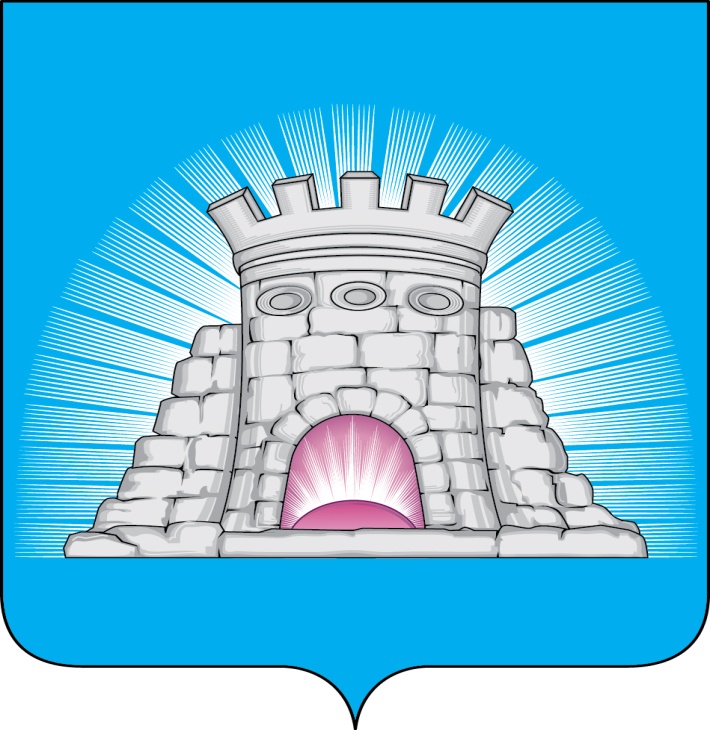                           П О С Т А Н О В Л Е Н И Е17.08.2023  № 1254/8г. ЗарайскО внесении изменений в муниципальную программу городского округа Зарайск Московской области «Развитие  инженерной  инфраструктуры, энергоэффективности и отрасли обращения с отходами», утвержденную постановлением главы городского округа Зарайск Московской области от 14.12.2022 № 2245/12В соответствии с Порядком разработки, реализации и оценки эффективности муниципальных программ городского округа Зарайск Московской области, утвержденным постановлением главы городского округа Зарайск Московской области  от 07.11.2022 № 1991/11 (с изменениями от 25.05.2023 № 754/5),П О С Т А Н О В Л Я Ю:	1. Внести в муниципальную программу городского округа Зарайск Московской области «Развитие  инженерной  инфраструктуры, энергоэффективности и отрасли обращения с отходами» на 2023-2027 годы, утвержденную постановлением главы городского округа Зарайск Московской области от 14.12.2022 № 2245/12 (далее – Программа), следующие изменения:–  Раздел 1. «Паспорт муниципальной программы городского округа Зарайск Московской области «Развитие инженерной инфраструктуры, энергоэффективности и отрасли обращения с отходами» на 2023-2027 годы» изложить в новой редакции (прилагается);–  Раздел 7. «Подпрограмма 1. «Чистая вода» изложить в новой редакции (прилагается);													  011621– Раздел 9. «Подпрограмма 3. «Объекты теплоснабжения, инженерные коммуникации» изложить в новой редакции (прилагается).	2. Службе по взаимодействию со СМИ администрации городского округа Зарайск Московской области опубликовать настоящее постановление на официальном сайте администрации городского округа Зарайск Московской области в информационно-телекоммуникационной сети «Интернет».Глава городского округа Зарайск В.А. ПетрущенкоВерноГлавный специалист отдела кадровой работы и муниципальной службы                                                                      И.Б. Парамонова 17.08.2023Разослано: в дело, ФУ, ОЭ и И, Мешкову А.Н., Простоквашину А.А., отдел ЖКХ,              отдел КСДХ и Т, КСП, юридический отдел, СВ со СМИ, прокуратура.                                В.В. Кириллова8 496 66 2-57-20																Приложение																к постановлению главы																городского округа Зарайск																от 17.08.2023 № 1254/8Муниципальная программа городского округа Зарайск Московской области «Развитие инженерной инфраструктуры, энергоэффективности и отрасли обращения с отходами» на 2023-2027 годы1. Паспорт муниципальной программы городского округа Зарайск Московской области «Развитие инженерной инфраструктуры, энергоэффективности и отрасли обращения с отходами» на 2023-2027 годы.7. Подпрограмма 1. «Чистая вода».7.1 Перечень мероприятий подпрограммы 1. «Чистая вода».7.2 Адресный перечень объектов строительства (реконструкции) муниципальной собственности городского округа Зарайск Московской области, финансирование которых предусмотрено мероприятием F5.01 подпрограммы 1. «Чистая вода»Адресный перечень объектов строительства (реконструкции) муниципальной собственности городского округа Зарайск Московской области, финансирование которых предусмотрено мероприятием 02.01 подпрограммы 1. «Чистая вода».7.4 Адресный перечень капитального ремонта (ремонта) объектов муниципальной собственности городского округа Зарайск Московской области, финансирование которых предусмотрено мероприятием 02.02  подпрограммы 1. «Чистая вода». Муниципальный заказчик Администрация городского округа ЗарайскОтветственный за выполнение мероприятия МУП «ЕСКХ Зарайского района»9. Подпрограмма 3. «Объекты теплоснабжения, инженерные коммуникации».9.1 Перечень мероприятий подпрограммы 3. «Объекты теплоснабжения, инженерные коммуникации».9.2 Адресный перечень объектов строительства (реконструкции) муниципальной собственности городского округа Зарайск Московской области, финансирование которых предусмотрено мероприятием 01.01 подпрограммы 3. «Объекты теплоснабжения, инженерные коммуникации».9.3 Адресный перечень капитального ремонта (ремонта) объектов муниципальной собственности городского округа Зарайск Московской области, финансирование которых предусмотрено мероприятием 01.03  подпрограммы 3. «Объекты теплоснабжения, инженерные коммуникации».Муниципальный заказчик Администрация городского округа ЗарайскОтветственный за выполнение мероприятия МУП «ЕСКХ Зарайского района»9.4 Адресный перечень объектов строительства (реконструкции) муниципальной собственности городского округа Зарайск Московской области, финансирование которых предусмотрено мероприятием 02.01 подпрограммы 3. «Объекты теплоснабжения, инженерные коммуникации».9.5 Адресный перечень капитального ремонта (ремонта) объектов муниципальной собственности городского округа Зарайск Московской области, финансирование которых предусмотрено мероприятием 02.02 подпрограммы 3. «Объекты теплоснабжения, инженерные коммуникации».Муниципальный заказчик Администрация городского округа ЗарайскОтветственный за выполнение мероприятия МУП «ЕСКХ Зарайского района»Координатор муниципальной программыЗаместитель главы администрации городского округа Зарайск Московской области Простоквашин А.А.Заместитель главы администрации городского округа Зарайск Московской области Шолохов А.В.Заместитель главы администрации городского округа Зарайск Московской области Простоквашин А.А.Заместитель главы администрации городского округа Зарайск Московской области Шолохов А.В.Заместитель главы администрации городского округа Зарайск Московской области Простоквашин А.А.Заместитель главы администрации городского округа Зарайск Московской области Шолохов А.В.Заместитель главы администрации городского округа Зарайск Московской области Простоквашин А.А.Заместитель главы администрации городского округа Зарайск Московской области Шолохов А.В.Заместитель главы администрации городского округа Зарайск Московской области Простоквашин А.А.Заместитель главы администрации городского округа Зарайск Московской области Шолохов А.В.Заместитель главы администрации городского округа Зарайск Московской области Простоквашин А.А.Заместитель главы администрации городского округа Зарайск Московской области Шолохов А.В.Муниципальный заказчик программыАдминистрация городского округа Зарайск Московской областиАдминистрация городского округа Зарайск Московской областиАдминистрация городского округа Зарайск Московской областиАдминистрация городского округа Зарайск Московской областиАдминистрация городского округа Зарайск Московской областиАдминистрация городского округа Зарайск Московской областиЦели муниципальной программы      1. Повышение качества питьевой воды посредством модернизации систем водоснабжения с использованием перспективных технологий водоподготовки.2. Обеспечение качественными услугами водоотведения. 3. Повышение условий для обеспечения качественными коммунальными услугами. 4. Внедрение практики применения энергетически эффективных технологий при модернизации, реконструкции и капитальном ремонте основных фондов жилищно-коммунального хозяйства.1. Повышение качества питьевой воды посредством модернизации систем водоснабжения с использованием перспективных технологий водоподготовки.2. Обеспечение качественными услугами водоотведения. 3. Повышение условий для обеспечения качественными коммунальными услугами. 4. Внедрение практики применения энергетически эффективных технологий при модернизации, реконструкции и капитальном ремонте основных фондов жилищно-коммунального хозяйства.1. Повышение качества питьевой воды посредством модернизации систем водоснабжения с использованием перспективных технологий водоподготовки.2. Обеспечение качественными услугами водоотведения. 3. Повышение условий для обеспечения качественными коммунальными услугами. 4. Внедрение практики применения энергетически эффективных технологий при модернизации, реконструкции и капитальном ремонте основных фондов жилищно-коммунального хозяйства.1. Повышение качества питьевой воды посредством модернизации систем водоснабжения с использованием перспективных технологий водоподготовки.2. Обеспечение качественными услугами водоотведения. 3. Повышение условий для обеспечения качественными коммунальными услугами. 4. Внедрение практики применения энергетически эффективных технологий при модернизации, реконструкции и капитальном ремонте основных фондов жилищно-коммунального хозяйства.1. Повышение качества питьевой воды посредством модернизации систем водоснабжения с использованием перспективных технологий водоподготовки.2. Обеспечение качественными услугами водоотведения. 3. Повышение условий для обеспечения качественными коммунальными услугами. 4. Внедрение практики применения энергетически эффективных технологий при модернизации, реконструкции и капитальном ремонте основных фондов жилищно-коммунального хозяйства.1. Повышение качества питьевой воды посредством модернизации систем водоснабжения с использованием перспективных технологий водоподготовки.2. Обеспечение качественными услугами водоотведения. 3. Повышение условий для обеспечения качественными коммунальными услугами. 4. Внедрение практики применения энергетически эффективных технологий при модернизации, реконструкции и капитальном ремонте основных фондов жилищно-коммунального хозяйства.Перечень подпрограмм Муниципальный заказчик подпрограммМуниципальный заказчик подпрограммМуниципальный заказчик подпрограммМуниципальный заказчик подпрограммМуниципальный заказчик подпрограммМуниципальный заказчик подпрограммПодпрограмма 1. «Чистая вода»Администрация городского округа Зарайск Московской областиАдминистрация городского округа Зарайск Московской областиАдминистрация городского округа Зарайск Московской областиАдминистрация городского округа Зарайск Московской областиАдминистрация городского округа Зарайск Московской областиАдминистрация городского округа Зарайск Московской областиПодпрограмма 2. «Системы водо-отведения»Администрация городского округа Зарайск Московской областиАдминистрация городского округа Зарайск Московской областиАдминистрация городского округа Зарайск Московской областиАдминистрация городского округа Зарайск Московской областиАдминистрация городского округа Зарайск Московской областиАдминистрация городского округа Зарайск Московской областиПодпрограмма 3. «Объекты теплоснабжения, инженерные коммуникации»Администрация городского округа Зарайск Московской областиАдминистрация городского округа Зарайск Московской областиАдминистрация городского округа Зарайск Московской областиАдминистрация городского округа Зарайск Московской областиАдминистрация городского округа Зарайск Московской областиАдминистрация городского округа Зарайск Московской областиПодпрограмма 5. «Энергосбережение и повышение энергетической эффективности»Администрация городского округа Зарайск Московской областиАдминистрация городского округа Зарайск Московской областиАдминистрация городского округа Зарайск Московской областиАдминистрация городского округа Зарайск Московской областиАдминистрация городского округа Зарайск Московской областиАдминистрация городского округа Зарайск Московской областиПодпрограмма 7. «Обеспечивающая подпрограмма»Администрация городского округа Зарайск Московской областиАдминистрация городского округа Зарайск Московской областиАдминистрация городского округа Зарайск Московской областиАдминистрация городского округа Зарайск Московской областиАдминистрация городского округа Зарайск Московской областиАдминистрация городского округа Зарайск Московской областиПодпрограмма 8. «Реализация полномочий в сфере жилищно-коммунального хозяйства»Администрация городского округа Зарайск Московской областиАдминистрация городского округа Зарайск Московской областиАдминистрация городского округа Зарайск Московской областиАдминистрация городского округа Зарайск Московской областиАдминистрация городского округа Зарайск Московской областиАдминистрация городского округа Зарайск Московской областиКраткая характеристика подпрограммПодпрограмма 1. Обеспечение доброкачественной питьевой водой из централизованных источников водоснабженияПодпрограмма 1. Обеспечение доброкачественной питьевой водой из централизованных источников водоснабженияПодпрограмма 1. Обеспечение доброкачественной питьевой водой из централизованных источников водоснабженияПодпрограмма 1. Обеспечение доброкачественной питьевой водой из централизованных источников водоснабженияПодпрограмма 1. Обеспечение доброкачественной питьевой водой из централизованных источников водоснабженияПодпрограмма 1. Обеспечение доброкачественной питьевой водой из централизованных источников водоснабженияКраткая характеристика подпрограммПодпрограмма 2. Обеспечение надежности функционирования систем коммунальной инфраструктуры за счет снижения аварийности в системах водоотведенияПодпрограмма 2. Обеспечение надежности функционирования систем коммунальной инфраструктуры за счет снижения аварийности в системах водоотведенияПодпрограмма 2. Обеспечение надежности функционирования систем коммунальной инфраструктуры за счет снижения аварийности в системах водоотведенияПодпрограмма 2. Обеспечение надежности функционирования систем коммунальной инфраструктуры за счет снижения аварийности в системах водоотведенияПодпрограмма 2. Обеспечение надежности функционирования систем коммунальной инфраструктуры за счет снижения аварийности в системах водоотведенияПодпрограмма 2. Обеспечение надежности функционирования систем коммунальной инфраструктуры за счет снижения аварийности в системах водоотведенияКраткая характеристика подпрограммПодпрограмма 3. Строительство, реконструкция, капитальный ремонт, приобретение, монтаж и ввод в эксплуатацию объектов коммунальной инфраструктуры Подпрограмма 3. Строительство, реконструкция, капитальный ремонт, приобретение, монтаж и ввод в эксплуатацию объектов коммунальной инфраструктуры Подпрограмма 3. Строительство, реконструкция, капитальный ремонт, приобретение, монтаж и ввод в эксплуатацию объектов коммунальной инфраструктуры Подпрограмма 3. Строительство, реконструкция, капитальный ремонт, приобретение, монтаж и ввод в эксплуатацию объектов коммунальной инфраструктуры Подпрограмма 3. Строительство, реконструкция, капитальный ремонт, приобретение, монтаж и ввод в эксплуатацию объектов коммунальной инфраструктуры Подпрограмма 3. Строительство, реконструкция, капитальный ремонт, приобретение, монтаж и ввод в эксплуатацию объектов коммунальной инфраструктуры Краткая характеристика подпрограммПодпрограмма 5. Реализация организационных и технологических мер по экономии топлива и энергииПодпрограмма 5. Реализация организационных и технологических мер по экономии топлива и энергииПодпрограмма 5. Реализация организационных и технологических мер по экономии топлива и энергииПодпрограмма 5. Реализация организационных и технологических мер по экономии топлива и энергииПодпрограмма 5. Реализация организационных и технологических мер по экономии топлива и энергииПодпрограмма 5. Реализация организационных и технологических мер по экономии топлива и энергииКраткая характеристика подпрограммПодпрограмма 7. Создание условий для реализации полномочий органов местного самоуправленияПодпрограмма 7. Создание условий для реализации полномочий органов местного самоуправленияПодпрограмма 7. Создание условий для реализации полномочий органов местного самоуправленияПодпрограмма 7. Создание условий для реализации полномочий органов местного самоуправленияПодпрограмма 7. Создание условий для реализации полномочий органов местного самоуправленияПодпрограмма 7. Создание условий для реализации полномочий органов местного самоуправленияКраткая характеристика подпрограммПодпрограмма 8. Обеспечение эффективного исполнения полномочий регионального государственного надзора за соблюдением гражданами требований Правил пользования газом     Подпрограмма 8. Обеспечение эффективного исполнения полномочий регионального государственного надзора за соблюдением гражданами требований Правил пользования газом     Подпрограмма 8. Обеспечение эффективного исполнения полномочий регионального государственного надзора за соблюдением гражданами требований Правил пользования газом     Подпрограмма 8. Обеспечение эффективного исполнения полномочий регионального государственного надзора за соблюдением гражданами требований Правил пользования газом     Подпрограмма 8. Обеспечение эффективного исполнения полномочий регионального государственного надзора за соблюдением гражданами требований Правил пользования газом     Подпрограмма 8. Обеспечение эффективного исполнения полномочий регионального государственного надзора за соблюдением гражданами требований Правил пользования газом     Источники финансирования муниципальной программы, в том числе по годам реализации программы (тыс. руб.):Всего20232024202520262027Средства бюджета Московской области2292996,5698262,53423873,17433089,86656981,97680789,03Средства федерального бюджета0,000,000,000,000,000,00Средства бюджета городского округа 655190,2347312,40235058,6391012,93138395,70143410,57Внебюджетные средства0,000,000,000,000,000,00Всего, в том числе по годам:2948186,79145574,93658931,80524102,79795377,67824199,60№ п/пМероприятие подпрограммыСрок исполнения мероприятияИсточники финансированияВсего (тыс. руб.)Объем финансирования по годам (тыс.руб.)Объем финансирования по годам (тыс.руб.)Объем финансирования по годам (тыс.руб.)Объем финансирования по годам (тыс.руб.)Объем финансирования по годам (тыс.руб.)Объем финансирования по годам (тыс.руб.)Объем финансирования по годам (тыс.руб.)Объем финансирования по годам (тыс.руб.)Объем финансирования по годам (тыс.руб.)Объем финансирования по годам (тыс.руб.)Объем финансирования по годам (тыс.руб.)Объем финансирования по годам (тыс.руб.)Ответственный за выполнение мероприятия № п/пМероприятие подпрограммыСрок исполнения мероприятияИсточники финансированияВсего (тыс. руб.)2023 год2023 год2023 год2023 год2023 год2023 год2023 год2023 год2024 год2025 год2026 год2027 годОтветственный за выполнение мероприятия 1234566666666789 10 111Основное мероприятие F5 Федеральный проект «Чистая вода»2023-2027Итого550000,000,000,000,000,000,000,000,000,000,000,00210000,00340000,00Х1Основное мероприятие F5 Федеральный проект «Чистая вода»2023-2027Средства бюджета Московской области454300,000,000,000,000,000,000,000,000,000,000,00173460,00280840,00Х1Основное мероприятие F5 Федеральный проект «Чистая вода»2023-2027Средства федерального бюджета0,000,000,000,000,000,000,000,000,000,000,000,000,00Х1Основное мероприятие F5 Федеральный проект «Чистая вода»2023-2027Средства бюджета городского округа95700,000,000,000,000,000,000,000,000,000,000,0036540,0059160,00Х1.1Мероприятие F5.01 Строительство и реконструкция (модернизация) объектов питьевого водоснабжения  2023-2027Итого550000,000,000,000,000,000,000,000,000,000,000,00210000,00340000,00Администрация городского округа Зарайск Московской области,МУП «ЕСКХ Зарайского района1.1Мероприятие F5.01 Строительство и реконструкция (модернизация) объектов питьевого водоснабжения  2023-2027Средства бюджета Московской области454300,000,000,000,000,000,000,000,000,000,000,00173460,00280840,00Администрация городского округа Зарайск Московской области,МУП «ЕСКХ Зарайского района1.1Мероприятие F5.01 Строительство и реконструкция (модернизация) объектов питьевого водоснабжения  2023-2027Средства федерального бюджета0,000,000,000,000,000,000,000,000,000,000,000,000,00Администрация городского округа Зарайск Московской области,МУП «ЕСКХ Зарайского района1.1Мероприятие F5.01 Строительство и реконструкция (модернизация) объектов питьевого водоснабжения  2023-2027Средства бюджета городского округа95700,000,000,000,000,000,000,000,000,000,000,0036540,0059160,00Администрация городского округа Зарайск Московской области,МУП «ЕСКХ Зарайского района1.1Количество созданных и восстановленных ВЗУ, ВНС, станций водоподготовки, сетей (участков сетей), ед.    ХХВсегоИтого2023 годв том числе:в том числе:в том числе:в том числе:в том числе:в том числе:в том числе:2024 год2025 год2026 год2027 годХ1.1Количество созданных и восстановленных ВЗУ, ВНС, станций водоподготовки, сетей (участков сетей), ед.    ХХВсегоИтого2023 год1 кв.1 кв.1 пол-ие1 пол-ие1 пол-ие9 мес.12 мес.2024 год2025 год2026 год2027 годХ1.1Количество созданных и восстановленных ВЗУ, ВНС, станций водоподготовки, сетей (участков сетей), ед.    ХХ4000000000022Х2Основное мероприятие 02Строительство, реконструкция, капитальный ремонт, приобретение, монтаж и ввод в эксплуатацию объектов водоснабжения на территории муниципальных образований Московской области2023-2027Итого110600,6039754,2139754,2139754,2139754,2139754,2139754,2139754,2139754,2125257,1024255,7919133,402200,00Х2Основное мероприятие 02Строительство, реконструкция, капитальный ремонт, приобретение, монтаж и ввод в эксплуатацию объектов водоснабжения на территории муниципальных образований Московской области2023-2027Средства бюджета Московской области88639,4927712,6727712,6727712,6727712,6727712,6727712,6727712,6727712,6721305,4322000,0015804,191817,20Х2Основное мероприятие 02Строительство, реконструкция, капитальный ремонт, приобретение, монтаж и ввод в эксплуатацию объектов водоснабжения на территории муниципальных образований Московской области2023-2027Средства бюджета города Москвы0,000,000,000,000,000,000,000,000,000,000,000,000,00Х2Основное мероприятие 02Строительство, реконструкция, капитальный ремонт, приобретение, монтаж и ввод в эксплуатацию объектов водоснабжения на территории муниципальных образований Московской области2023-2027Средства бюджета городского округа21961,0112041,5412041,5412041,5412041,5412041,5412041,5412041,5412041,543951,672255,793329,21382,80Х2Основное мероприятие 02Строительство, реконструкция, капитальный ремонт, приобретение, монтаж и ввод в эксплуатацию объектов водоснабжения на территории муниципальных образований Московской области2023-2027Внебюджетные средства0,000,000,000,000,000,000,000,000,000,000,000,000,00Х2.1Мероприятие 02.01    Строительство и реконструкция объектов водоснабжения муниципальной собственности2023-2027Итого91400,0039254,2139254,2139254,2139254,2139254,2139254,2139254,2139254,2123490,0024255,792200,002200,00Администрация городского округа Зарайск Московской области,МУП «ЕСКХ Зарайского района2.1Мероприятие 02.01    Строительство и реконструкция объектов водоснабжения муниципальной собственности2023-2027Средства бюджета Московской области74652,5027712,6727712,6727712,6727712,6727712,6727712,6727712,6727712,6721305,4322000,001817,201817,20Администрация городского округа Зарайск Московской области,МУП «ЕСКХ Зарайского района2.1Мероприятие 02.01    Строительство и реконструкция объектов водоснабжения муниципальной собственности2023-2027Средства бюджета городского округа16747,5011541,5411541,5411541,5411541,5411541,5411541,5411541,5411541,542184,572255,79382,80382,80Администрация городского округа Зарайск Московской области,МУП «ЕСКХ Зарайского района2.1Количество построенных и реконструируемых объектов водоснабжения, ед.ХХВсегоИтого 
2023 годв том числе:в том числе:в том числе:в том числе:в том числе:в том числе:в том числе:2024 год2025 год2026 год2027 годХ2.1Количество построенных и реконструируемых объектов водоснабжения, ед.ХХВсегоИтого 
2023 год1 кв.1 кв.1 пол-ие1 пол-ие9 мес.9 мес.12 мес.2024 год2025 год2026 год2027 годХ2.1Количество построенных и реконструируемых объектов водоснабжения, ед.ХХ2000000000101Х2.2Мероприятие 02.02  Капитальный ремонт, приобретение, монтаж и ввод в эксплуатацию объектов водоснабжения муниципальной собственности2023-2027Итого18700,500,000,000,000,000,000,000,000,001767,100,0016933,400,00Администрация городского округа Зарайск Московской области,МУП «ЕСКХ Зарайского района2.2Мероприятие 02.02  Капитальный ремонт, приобретение, монтаж и ввод в эксплуатацию объектов водоснабжения муниципальной собственности2023-2027Средства бюджета Московской области13986,990,000,000,000,000,000,000,000,000,000,0013986,990,00Администрация городского округа Зарайск Московской области,МУП «ЕСКХ Зарайского района2.2Мероприятие 02.02  Капитальный ремонт, приобретение, монтаж и ввод в эксплуатацию объектов водоснабжения муниципальной собственности2023-2027Средства бюджета города Москвы0,000,000,000,000,000,000,000,000,000,000,000,000,00Администрация городского округа Зарайск Московской области,МУП «ЕСКХ Зарайского района2.2Мероприятие 02.02  Капитальный ремонт, приобретение, монтаж и ввод в эксплуатацию объектов водоснабжения муниципальной собственности2023-2027Средства бюджета городского округа4713,510,000,000,000,000,000,000,000,001767,100,002946,410,00Администрация городского округа Зарайск Московской области,МУП «ЕСКХ Зарайского района2.2Мероприятие 02.02  Капитальный ремонт, приобретение, монтаж и ввод в эксплуатацию объектов водоснабжения муниципальной собственности2023-2027Внебюджетные источники0,000,000,000,000,000,000,000,000,000,000,000,000,00Администрация городского округа Зарайск Московской области,МУП «ЕСКХ Зарайского района2.2Количество капитально отремонтированных, приобретенных и введенных в эксплуатацию объектов водоснабжения, ед.ХХВсегоИтого 
2023 годв том числе:в том числе:в том числе:в том числе:в том числе:в том числе:в том числе:2024 год2025 год2026 год2027 годХ2.2Количество капитально отремонтированных, приобретенных и введенных в эксплуатацию объектов водоснабжения, ед.ХХВсегоИтого 
2023 год1 кв.1 кв.1 пол-ие9    мес.9    мес.9    мес.12 мес.2024 год2025 год2026 год2027 годХ2.2Количество капитально отремонтированных, приобретенных и введенных в эксплуатацию объектов водоснабжения, ед.ХХ13000000005080Х2.2Мероприятие 02.06 Содержание и ремонт шахтных колодцев2023-2027Итого500,00500,00500,00500,00500,00500,00500,00500,00500,000,000,000,000,00Администрация городского округа Зарайск Московской области, МБУ «Благоустройство, ЖКХ и ДХ»2.2Мероприятие 02.06 Содержание и ремонт шахтных колодцев2023-2027Средства бюджета Московской области0,000,000,000,000,000,000,000,000,000,000,000,000,00Администрация городского округа Зарайск Московской области, МБУ «Благоустройство, ЖКХ и ДХ»2.2Мероприятие 02.06 Содержание и ремонт шахтных колодцев2023-2027Средства бюджета города Москвы0,000,000,000,000,000,000,000,000,000,000,000,000,00Администрация городского округа Зарайск Московской области, МБУ «Благоустройство, ЖКХ и ДХ»2.2Мероприятие 02.06 Содержание и ремонт шахтных колодцев2023-2027Средства бюджета городского округа500,00500,00500,00500,00500,00500,00500,00500,00500,000,000,000,000,00Администрация городского округа Зарайск Московской области, МБУ «Благоустройство, ЖКХ и ДХ»2.2Мероприятие 02.06 Содержание и ремонт шахтных колодцев2023-2027Внебюджетные источники0,000,000,000,000,000,000,000,000,000,000,000,000,00Администрация городского округа Зарайск Московской области, МБУ «Благоустройство, ЖКХ и ДХ»2.2Количество отремонтированных шахтных колодцев, ед.ХХВсегоИтого 
2023 годв том числе:в том числе:в том числе:в том числе:в том числе:в том числе:в том числе:2024 год2025 год2026 год2027 годХ2.2Количество отремонтированных шахтных колодцев, ед.ХХВсегоИтого 
2023 год1 кв.1 пол-ие1 пол-ие9    мес.9    мес.9    мес.12 мес.2024 год2025 год2026 год2027 годХ2.2Количество отремонтированных шахтных колодцев, ед.ХХ19419401941941941941941940000ХИтого по подпрограмме 1. «Чистая вода»Итого по подпрограмме 1. «Чистая вода»Итого по подпрограмме 1. «Чистая вода»Итого660600,5039754,2139754,2139754,2139754,2139754,2139754,2139754,2139754,2125257,1024255,79229133,40342200,00ХИтого по подпрограмме 1. «Чистая вода»Итого по подпрограмме 1. «Чистая вода»Итого по подпрограмме 1. «Чистая вода»Средства бюджета Московской области542939,4927712,6727712,6727712,6727712,6727712,6727712,6727712,6727712,6721305,4322000,00189264,19282657,20ХИтого по подпрограмме 1. «Чистая вода»Итого по подпрограмме 1. «Чистая вода»Итого по подпрограмме 1. «Чистая вода»Средства федерального бюджета0,000,000,000,000,000,000,000,000,000,000,000,000,00ХИтого по подпрограмме 1. «Чистая вода»Итого по подпрограмме 1. «Чистая вода»Итого по подпрограмме 1. «Чистая вода»Средства бюджета города Москвы0,000,000,000,000,000,000,000,000,000,000,000,000,00ХИтого по подпрограмме 1. «Чистая вода»Итого по подпрограмме 1. «Чистая вода»Итого по подпрограмме 1. «Чистая вода»Средства бюджета городского округа117661,0112041,5412041,5412041,5412041,5412041,5412041,5412041,5412041,543951,672255,7939869,2159542,80ХИтого по подпрограмме 1. «Чистая вода»Итого по подпрограмме 1. «Чистая вода»Итого по подпрограмме 1. «Чистая вода»Внебюджетные источники0,000,000,000,000,000,000,000,000,000,000,000,000,00Х№ п/пНаименование объекта, сведения о регистрации права собственностиМощность/ прирост мощности объекта(кв. метр, погонный метр, койко-место и т.д.)Адрес объектаНаправление инвестированияСроки проведения работ по проектированию, строительству/реконструкции объектовОткрытие объекта/завершение работПредельная стоимость объекта капитального строительства/работ (тыс.руб.)Профинансировано на 01.01.2023 (тыс.руб.)Источники финансированияФинансирование (тыс.руб.)Финансирование (тыс.руб.)Финансирование (тыс.руб.)Финансирование (тыс.руб.)Финансирование (тыс.руб.)Финансирование (тыс.руб.)Остаток сметной стоимости до ввода в эксплуатацию объекта капитального строительства/до завершения работ (тыс. руб.)Наименование главного распорядителя средств бюджета городского округа№ п/пНаименование объекта, сведения о регистрации права собственностиМощность/ прирост мощности объекта(кв. метр, погонный метр, койко-место и т.д.)Адрес объектаНаправление инвестированияСроки проведения работ по проектированию, строительству/реконструкции объектовОткрытие объекта/завершение работПредельная стоимость объекта капитального строительства/работ (тыс.руб.)Профинансировано на 01.01.2023 (тыс.руб.)Источники финансированиявсего20232024202520262027Остаток сметной стоимости до ввода в эксплуатацию объекта капитального строительства/до завершения работ (тыс. руб.)Наименование главного распорядителя средств бюджета городского округа1234567891011121314151617181Объект 1600 куб.м/сут.г. о. Зарайск, д. Дятлово -3Реконструкция20.01.2026 - 30.11.202730.11.202740000,000,00Итого 40000,000,000,000,0040000,000,000,00Администрация городского округа Зарайск Московской области1Реконструкция ВЗУ  «д. Дятлово-3» г.о. Зарайск 600 куб.м/сут.г. о. Зарайск, д. Дятлово -3Реконструкция20.01.2026 - 30.11.202730.11.202740000,000,00Средства бюджета Московской области33040,000,000,000,0033040,000,000,00Администрация городского округа Зарайск Московской области1Реконструкция ВЗУ  «д. Дятлово-3» г.о. Зарайск 600 куб.м/сут.г. о. Зарайск, д. Дятлово -3Реконструкция20.01.2026 - 30.11.202730.11.202740000,000,00Средства федерального бюджета0,000,000,000,000,000,000,00Администрация городского округа Зарайск Московской области1Реконструкция ВЗУ  «д. Дятлово-3» г.о. Зарайск 600 куб.м/сут.г. о. Зарайск, д. Дятлово -3Реконструкция20.01.2026 - 30.11.202730.11.202740000,000,00Средства бюджета городского округа6960,000,000,000,006960,000,000,00Администрация городского округа Зарайск Московской области1Реконструкция ВЗУ  «д. Дятлово-3» г.о. Зарайск 600 куб.м/сут.г. о. Зарайск, д. Дятлово -3Реконструкция20.01.2026 - 30.11.202730.11.202740000,000,00Внебюджетные источники00,000,000,000,000,000,000,00Администрация городского округа Зарайск Московской области2Объект 21560куб.м/сут.г.о. Зарайск, д. ИванчиковоРеконструкция20.01.2026 - 30.11.202730.11.202720000,000,00Итого 20000,000,000,000,0020000,000,000,00Администрация городского округа Зарайск Московской области2Реконструкция ВЗУ «д. Иванчиково» г.о. Зарайск1560куб.м/сут.г.о. Зарайск, д. ИванчиковоРеконструкция20.01.2026 - 30.11.202730.11.202720000,000,00Средства бюджета Московской области16520,000,000,000,0016520,000,000,00Администрация городского округа Зарайск Московской области2Реконструкция ВЗУ «д. Иванчиково» г.о. Зарайск1560куб.м/сут.г.о. Зарайск, д. ИванчиковоРеконструкция20.01.2026 - 30.11.202730.11.202720000,000,00Средства федерального бюджета0,000,000,000,000,000,000,00Администрация городского округа Зарайск Московской области2Реконструкция ВЗУ «д. Иванчиково» г.о. Зарайск1560куб.м/сут.г.о. Зарайск, д. ИванчиковоРеконструкция20.01.2026 - 30.11.202730.11.202720000,000,00Средства бюджета городского округа3480,000,000,000,003480,000,000,00Администрация городского округа Зарайск Московской области2Реконструкция ВЗУ «д. Иванчиково» г.о. Зарайск1560куб.м/сут.г.о. Зарайск, д. ИванчиковоРеконструкция20.01.2026 - 30.11.202730.11.202720000,000,00Внебюджетные источники0,000,000,000,000,000,000,00Администрация городского округа Зарайск Московской области3Объект 31200 куб.м/сут.г.о. Зарайск, д. МендюкиноРеконструкция20.01.2026 - 30.11.202730.11.2027100000,000,00Итого 100000,000,000,000,0050000,0050000,000,00Администрация городского округа Зарайск Московской области3Строительство ВЗУ  «д. Мендюкино» г.о. Зарайск1200 куб.м/сут.г.о. Зарайск, д. МендюкиноРеконструкция20.01.2026 - 30.11.202730.11.2027100000,000,00Средства бюджета Московской области82600,000,000,000,0041300,0041300,000,00Администрация городского округа Зарайск Московской области3Строительство ВЗУ  «д. Мендюкино» г.о. Зарайск1200 куб.м/сут.г.о. Зарайск, д. МендюкиноРеконструкция20.01.2026 - 30.11.202730.11.2027100000,000,00Средства федерального бюджета0,000,000,000,000,000,000,00Администрация городского округа Зарайск Московской области3Строительство ВЗУ  «д. Мендюкино» г.о. Зарайск1200 куб.м/сут.г.о. Зарайск, д. МендюкиноРеконструкция20.01.2026 - 30.11.202730.11.2027100000,000,00Средства бюджета городского округа17400,000,000,000,008700,008700,000,00Администрация городского округа Зарайск Московской области3Строительство ВЗУ  «д. Мендюкино» г.о. Зарайск1200 куб.м/сут.г.о. Зарайск, д. МендюкиноРеконструкция20.01.2026 - 30.11.202730.11.2027100000,000,00Внебюджетные источники0,000,000,000,000,000,000,00Администрация городского округа Зарайск Московской области4Объект 42960куб.м/сут.г. Зарайск, ул. МосковскаяСтроительство20.01.2026 - 30.11.202730.11.2027390000,000,00Итого 390000,000,000,000,00100000,00290000,000,00Администрация городского округа Зарайск Московской области4Строительство ВЗУ «Север» г.о. Зарайск2960куб.м/сут.г. Зарайск, ул. МосковскаяСтроительство20.01.2026 - 30.11.202730.11.2027390000,000,00Средства бюджета Московской области322140,000,000,000,0082600,00239540,000,00Администрация городского округа Зарайск Московской области4Строительство ВЗУ «Север» г.о. Зарайск2960куб.м/сут.г. Зарайск, ул. МосковскаяСтроительство20.01.2026 - 30.11.202730.11.2027390000,000,00Средства федерального бюджета0,000,000,000,000,000,000,00Администрация городского округа Зарайск Московской области4Строительство ВЗУ «Север» г.о. Зарайск2960куб.м/сут.г. Зарайск, ул. МосковскаяСтроительство20.01.2026 - 30.11.202730.11.2027390000,000,00Средства бюджета городского округа67860,000,000,000,0017400,0050460,000,00Администрация городского округа Зарайск Московской области4Строительство ВЗУ «Север» г.о. Зарайск2960куб.м/сут.г. Зарайск, ул. МосковскаяСтроительство20.01.2026 - 30.11.202730.11.2027390000,000,00Внебюджетные источники0,000,000,000,000,000,000,00Администрация городского округа Зарайск Московской областиВсего по мероприятию:Всего по мероприятию:Всего по мероприятию:Всего по мероприятию:Всего по мероприятию:Всего по мероприятию:Всего по мероприятию:Всего по мероприятию:Всего по мероприятию:Всего 550000,000,000,000,00210000,00340000,00ХХВсего по мероприятию:Всего по мероприятию:Всего по мероприятию:Всего по мероприятию:Всего по мероприятию:Всего по мероприятию:Всего по мероприятию:Всего по мероприятию:Всего по мероприятию:Средства бюджета Московской области454300,000,000,000,00173460,00280840,00ХХВсего по мероприятию:Всего по мероприятию:Всего по мероприятию:Всего по мероприятию:Всего по мероприятию:Всего по мероприятию:Всего по мероприятию:Всего по мероприятию:Всего по мероприятию:Средства федерального бюджета0,000,000,000,000,000,00ХХВсего по мероприятию:Всего по мероприятию:Всего по мероприятию:Всего по мероприятию:Всего по мероприятию:Всего по мероприятию:Всего по мероприятию:Всего по мероприятию:Всего по мероприятию:Средства бюджета городского округа95700,000,000,000,0036540,0059160,00ХХВсего по мероприятию:Всего по мероприятию:Всего по мероприятию:Всего по мероприятию:Всего по мероприятию:Всего по мероприятию:Всего по мероприятию:Всего по мероприятию:Всего по мероприятию:Внебюджетные источники0,000,000,000,000,000,00ХХ№ п/пНаименование объекта, сведения о регистрации права собственностиМощность/ прирост мощности объекта(кв. метр, погонный метр, койко-место и т.д.)Адрес объектаНаправление инвестированияСроки проведения работ по проектированию, строительству/реконструкции объектовОткрытие объекта/завершение работПредельная стоимость объекта капитального строительства/работ (тыс.руб.)Профинансировано на 01.01.2023 (тыс.руб.)Источники финансированияФинансирование (тыс.руб.)Финансирование (тыс.руб.)Финансирование (тыс.руб.)Финансирование (тыс.руб.)Финансирование (тыс.руб.)Финансирование (тыс.руб.)Остаток сметной стоимости до ввода в эксплуатацию объекта капитального строительства/до завершения работ (тыс. руб.)Наименование главного распорядителя средств бюджета городского округа№ п/пНаименование объекта, сведения о регистрации права собственностиМощность/ прирост мощности объекта(кв. метр, погонный метр, койко-место и т.д.)Адрес объектаНаправление инвестированияСроки проведения работ по проектированию, строительству/реконструкции объектовОткрытие объекта/завершение работПредельная стоимость объекта капитального строительства/работ (тыс.руб.)Профинансировано на 01.01.2023 (тыс.руб.)Источники финансированиявсего20232024202520262027Остаток сметной стоимости до ввода в эксплуатацию объекта капитального строительства/до завершения работ (тыс. руб.)Наименование главного распорядителя средств бюджета городского округа1234567891011121314151617181Объект 17680 куб.м/сут.г. ЗарайскРеконструкция20.01.2026 - 30.11.202730.11.20274400,000,00Итого 4400,000,000,000,002200,002200,000,00Администрация городского округа Зарайск Московской области1ВЗУ «Юг» г.о. Зарайск (в т.ч. ПИР)7680 куб.м/сут.г. ЗарайскРеконструкция20.01.2026 - 30.11.202730.11.20274400,000,00Средства бюджета Московской области3634,400,000,000,001817,201817,200,00Администрация городского округа Зарайск Московской области1ВЗУ «Юг» г.о. Зарайск (в т.ч. ПИР)7680 куб.м/сут.г. ЗарайскРеконструкция20.01.2026 - 30.11.202730.11.20274400,000,00Средства федерального бюджета0,000,000,000,000,000,000,00Администрация городского округа Зарайск Московской области1ВЗУ «Юг» г.о. Зарайск (в т.ч. ПИР)7680 куб.м/сут.г. ЗарайскРеконструкция20.01.2026 - 30.11.202730.11.20274400,000,00Средства бюджета городского округа765,600,000,000,00382,80382,800,00Администрация городского округа Зарайск Московской области1ВЗУ «Юг» г.о. Зарайск (в т.ч. ПИР)7680 куб.м/сут.г. ЗарайскРеконструкция20.01.2026 - 30.11.202730.11.20274400,000,00Внебюджетные источники0,000,000,000,000,000,000,00Администрация городского округа Зарайск Московской области2Объект 2400 куб.м/сут.г.о. Зарайск, д. ЛетуновоСтроительство (в т.ч. проектные и изыскательские работы)20.01.2023 - 30.11.202530.11.202587000,000,00Итого 87000,0039254,2123490,0024255,790,000,000,00Администрация городского округа Зарайск Московской области2Строительство ВЗУ д. Летуново, г.о. Зарайск (в т.ч. ПИР)400 куб.м/сут.г.о. Зарайск, д. ЛетуновоСтроительство (в т.ч. проектные и изыскательские работы)20.01.2023 - 30.11.202530.11.202587000,000,00Средства бюджета Московской области71018,1027712,6721305,4322000,000,000,000,00Администрация городского округа Зарайск Московской области2Строительство ВЗУ д. Летуново, г.о. Зарайск (в т.ч. ПИР)400 куб.м/сут.г.о. Зарайск, д. ЛетуновоСтроительство (в т.ч. проектные и изыскательские работы)20.01.2023 - 30.11.202530.11.202587000,000,00Средства федерального бюджета0,000,000,000,000,000,000,00Администрация городского округа Зарайск Московской области2Строительство ВЗУ д. Летуново, г.о. Зарайск (в т.ч. ПИР)400 куб.м/сут.г.о. Зарайск, д. ЛетуновоСтроительство (в т.ч. проектные и изыскательские работы)20.01.2023 - 30.11.202530.11.202587000,000,00Средства бюджета городского округа15981,9011541,542184,572255,790,000,000,00Администрация городского округа Зарайск Московской области2Строительство ВЗУ д. Летуново, г.о. Зарайск (в т.ч. ПИР)400 куб.м/сут.г.о. Зарайск, д. ЛетуновоСтроительство (в т.ч. проектные и изыскательские работы)20.01.2023 - 30.11.202530.11.202587000,000,00Внебюджетные источники0,000,000,000,000,000,000,00Администрация городского округа Зарайск Московской областиВсего по мероприятию:Всего по мероприятию:Всего по мероприятию:Всего по мероприятию:Всего по мероприятию:Всего по мероприятию:Всего по мероприятию:Всего по мероприятию:Всего по мероприятию:Всего 91400,0039254,2123490,0024255,792200,002200,00ХХВсего по мероприятию:Всего по мероприятию:Всего по мероприятию:Всего по мероприятию:Всего по мероприятию:Всего по мероприятию:Всего по мероприятию:Всего по мероприятию:Всего по мероприятию:Средства бюджета Московской области74652,5027712,6721305,4322000,001817,201817,20ХХВсего по мероприятию:Всего по мероприятию:Всего по мероприятию:Всего по мероприятию:Всего по мероприятию:Всего по мероприятию:Всего по мероприятию:Всего по мероприятию:Всего по мероприятию:Средства федерального бюджета0,000,000,000,000,000,00ХХВсего по мероприятию:Всего по мероприятию:Всего по мероприятию:Всего по мероприятию:Всего по мероприятию:Всего по мероприятию:Всего по мероприятию:Всего по мероприятию:Всего по мероприятию:Средства бюджета городского округа16747,5011541,542184,572255,79382,80382,80ХХВсего по мероприятию:Всего по мероприятию:Всего по мероприятию:Всего по мероприятию:Всего по мероприятию:Всего по мероприятию:Всего по мероприятию:Всего по мероприятию:Всего по мероприятию:Внебюджетные источники0,000,000,000,000,000,00ХХ№ п/пНаименование объекта (адрес объекта)Виды работ (капитальный ремонт /ремонт, вид/тип объекта)Объем выполняемых работПериод проведения работИсточники финансированияФинансирование, тыс.руб.Финансирование, тыс.руб.Финансирование, тыс.руб.Финансирование, тыс.руб.Финансирование, тыс.руб.Финансирование, тыс.руб.№ п/пНаименование объекта (адрес объекта)Виды работ (капитальный ремонт /ремонт, вид/тип объекта)Объем выполняемых работПериод проведения работИсточники финансированияВсего202320242025202620271234567891011121.Объект 1Станция обезжелезивания на ВЗУ, д. Верхнее Маслово, г.о. ЗарайскКапитальный ремонтПриобретение, монтаж и ввод в эксплуатацию  станции обезжелезивания мощностью 16 куб.м/час20.01.2026-30.11.2026Средства федерального бюджета0,000,000,000,000,000,001.Объект 1Станция обезжелезивания на ВЗУ, д. Верхнее Маслово, г.о. ЗарайскКапитальный ремонтПриобретение, монтаж и ввод в эксплуатацию  станции обезжелезивания мощностью 16 куб.м/час20.01.2026-30.11.2026Средства бюджета Московской области1239,000,000,000,001239,000,001.Объект 1Станция обезжелезивания на ВЗУ, д. Верхнее Маслово, г.о. ЗарайскКапитальный ремонтПриобретение, монтаж и ввод в эксплуатацию  станции обезжелезивания мощностью 16 куб.м/час20.01.2026-30.11.2026Средства бюджета городского округа261,000,000,000,00261,000,002.Объект 2Станция обезжелезивания на ВЗУ, д. Дятлово-3, г.о. ЗарайскКапитальный ремонтПриобретение, монтаж и ввод в эксплуатацию  станции обезжелезивания мощностью 6,5 куб.м/час20.01.2026-30.11.2026Средства федерального бюджета0,000,000,000,000,000,002.Объект 2Станция обезжелезивания на ВЗУ, д. Дятлово-3, г.о. ЗарайскКапитальный ремонтПриобретение, монтаж и ввод в эксплуатацию  станции обезжелезивания мощностью 6,5 куб.м/час20.01.2026-30.11.2026Средства бюджета Московской области991,200,000,000,00991,200,002.Объект 2Станция обезжелезивания на ВЗУ, д. Дятлово-3, г.о. ЗарайскКапитальный ремонтПриобретение, монтаж и ввод в эксплуатацию  станции обезжелезивания мощностью 6,5 куб.м/час20.01.2026-30.11.2026Средства бюджета городского округа208,800,000,000,00208,800,003.Объект 3Станция обезжелезивания на ВЗУ, д. Машоново, г.о. ЗарайскКапитальный ремонтПриобретение, монтаж и ввод в эксплуатацию  станции обезжелезивания мощностью 6,5 куб.м/час20.01.2026-30.11.2026Средства федерального бюджета0,000,000,000,000,000,003.Объект 3Станция обезжелезивания на ВЗУ, д. Машоново, г.о. ЗарайскКапитальный ремонтПриобретение, монтаж и ввод в эксплуатацию  станции обезжелезивания мощностью 6,5 куб.м/час20.01.2026-30.11.2026Средства бюджета Московской области991,200,000,000,00991,200,003.Объект 3Станция обезжелезивания на ВЗУ, д. Машоново, г.о. ЗарайскКапитальный ремонтПриобретение, монтаж и ввод в эксплуатацию  станции обезжелезивания мощностью 6,5 куб.м/час20.01.2026-30.11.2026Средства бюджета городского округа208,800,000,000,00208,800,004.Объект 4Станция обезжелезивания на ВЗУ, д. Овечкино, г.о. ЗарайскКапитальный ремонтПриобретение, монтаж и ввод в эксплуатацию  станции обезжелезивания мощностью 6,5 куб.м/час20.01.2026-30.11.2026Средства федерального бюджета0,000,000,000,000,000,004.Объект 4Станция обезжелезивания на ВЗУ, д. Овечкино, г.о. ЗарайскКапитальный ремонтПриобретение, монтаж и ввод в эксплуатацию  станции обезжелезивания мощностью 6,5 куб.м/час20.01.2026-30.11.2026Средства бюджета Московской области991,200,000,000,00991,200,004.Объект 4Станция обезжелезивания на ВЗУ, д. Овечкино, г.о. ЗарайскКапитальный ремонтПриобретение, монтаж и ввод в эксплуатацию  станции обезжелезивания мощностью 6,5 куб.м/час20.01.2026-30.11.2026Средства бюджета городского округа208,800,000,000,00208,800,005.Объект 5Станция обезжелезивания на ВЗУ, д. Пронюхлово, г.о. ЗарайскКапитальный ремонтПриобретение, монтаж и ввод в эксплуатацию  станции обезжелезивания мощностью 6,5 куб.м/час20.01.2026-30.11.2026Средства федерального бюджета0,000,000,000,000,005.Объект 5Станция обезжелезивания на ВЗУ, д. Пронюхлово, г.о. ЗарайскКапитальный ремонтПриобретение, монтаж и ввод в эксплуатацию  станции обезжелезивания мощностью 6,5 куб.м/час20.01.2026-30.11.2026Средства бюджета Московской области908,600,000,000,00908,600,005.Объект 5Станция обезжелезивания на ВЗУ, д. Пронюхлово, г.о. ЗарайскКапитальный ремонтПриобретение, монтаж и ввод в эксплуатацию  станции обезжелезивания мощностью 6,5 куб.м/час20.01.2026-30.11.2026Средства бюджета городского округа191,400,000,000,00191,400,006.Объект 6Станция обезжелезивания на ВЗУ, д. Саблино, г.о. ЗарайскКапитальный ремонтПриобретение, монтаж и ввод в эксплуатацию  станции обезжелезивания мощностью 6,5 куб.м/час20.01.2026-30.11.2026Средства федерального бюджета0,000,000,000,000,000,006.Объект 6Станция обезжелезивания на ВЗУ, д. Саблино, г.о. ЗарайскКапитальный ремонтПриобретение, монтаж и ввод в эксплуатацию  станции обезжелезивания мощностью 6,5 куб.м/час20.01.2026-30.11.2026Средства бюджета Московской области991,200,000,000,00991,200,006.Объект 6Станция обезжелезивания на ВЗУ, д. Саблино, г.о. ЗарайскКапитальный ремонтПриобретение, монтаж и ввод в эксплуатацию  станции обезжелезивания мощностью 6,5 куб.м/час20.01.2026-30.11.2026Средства бюджета городского округа208,800,000,000,00208,800,007.Объект 7Станция обезжелезивания на ВЗУ, с. Макеево, г.о. ЗарайскКапитальный ремонтПриобретение, монтаж и ввод в эксплуатацию  станции обезжелезивания мощностью 16 куб.м/час20.01.2026-30.11.2026Средства федерального бюджета0,000,000,000,000,000,007.Объект 7Станция обезжелезивания на ВЗУ, с. Макеево, г.о. ЗарайскКапитальный ремонтПриобретение, монтаж и ввод в эксплуатацию  станции обезжелезивания мощностью 16 куб.м/час20.01.2026-30.11.2026Средства бюджета Московской области1982,400,000,000,001982,400,007.Объект 7Станция обезжелезивания на ВЗУ, с. Макеево, г.о. ЗарайскКапитальный ремонтПриобретение, монтаж и ввод в эксплуатацию  станции обезжелезивания мощностью 16 куб.м/час20.01.2026-30.11.2026Средства бюджета городского округа417,600,000,000,00417,600,008.Объект 8Станция обезжелезивания на ВЗУ, с. Масловский, г.о. ЗарайскКапитальный ремонтПриобретение, монтаж и ввод в эксплуатацию  станции обезжелезивания мощностью 65 куб.м/час20.01.2026-30.11.2026Средства федерального бюджета0,000,000,000,000,000,008.Объект 8Станция обезжелезивания на ВЗУ, с. Масловский, г.о. ЗарайскКапитальный ремонтПриобретение, монтаж и ввод в эксплуатацию  станции обезжелезивания мощностью 65 куб.м/час20.01.2026-30.11.2026Средства бюджета Московской области5892,190,000,000,005892,190,008.Объект 8Станция обезжелезивания на ВЗУ, с. Масловский, г.о. ЗарайскКапитальный ремонтПриобретение, монтаж и ввод в эксплуатацию  станции обезжелезивания мощностью 65 куб.м/час20.01.2026-30.11.2026Средства бюджета городского округа1241,210,000,000,001241,210,009.Объект 9Сети водоснабжения с. Чулки - Соколово, д. Иванчиково, д. Мендюкино, д. Летуново, с. Макеево, г.о. Зарайск (в т.ч. ПИР)Капитальный ремонт2 км.30.12.2024Средства федерального бюджета1767,100,001767,100,000,000,009.Объект 9Сети водоснабжения с. Чулки - Соколово, д. Иванчиково, д. Мендюкино, д. Летуново, с. Макеево, г.о. Зарайск (в т.ч. ПИР)Капитальный ремонт2 км.30.12.2024Средства бюджета Московской области0,000,000,000,000,000,009.Объект 9Сети водоснабжения с. Чулки - Соколово, д. Иванчиково, д. Мендюкино, д. Летуново, с. Макеево, г.о. Зарайск (в т.ч. ПИР)Капитальный ремонт2 км.30.12.2024Средства бюджета городского округа1767,100,001767,100,000,000,00Всего по мероприятию:Всего по мероприятию:Всего по мероприятию:Всего по мероприятию:Всего по мероприятию:Всего18700,500,001767,100,0016933,40ХВсего по мероприятию:Всего по мероприятию:Всего по мероприятию:Всего по мероприятию:Всего по мероприятию:Средства федерального бюджета0,000,000,000,000,00ХВсего по мероприятию:Всего по мероприятию:Всего по мероприятию:Всего по мероприятию:Всего по мероприятию:Средства бюджета Московской области13986,990,000,000,0013986,99ХВсего по мероприятию:Всего по мероприятию:Всего по мероприятию:Всего по мероприятию:Всего по мероприятию:Средства бюджета городского округа4713,510,001767,100,002946,41Х№ п/пМероприятие подпрограммыСрок исполнения мероприятияИсточники финансированияВсего (тыс. руб.)Объем финансирования по годам (тыс.руб.)Объем финансирования по годам (тыс.руб.)Объем финансирования по годам (тыс.руб.)Объем финансирования по годам (тыс.руб.)Объем финансирования по годам (тыс.руб.)Объем финансирования по годам (тыс.руб.)Объем финансирования по годам (тыс.руб.)Объем финансирования по годам (тыс.руб.)Объем финансирования по годам (тыс.руб.)Объем финансирования по годам (тыс.руб.)Ответственный за выполнение мероприятия № п/пМероприятие подпрограммыСрок исполнения мероприятияИсточники финансированияВсего (тыс. руб.)2023 год2023 год2023 год2023 год2023 год2023 год2024 год2025 год2026 год2027 годОтветственный за выполнение мероприятия 1234566666678910111Основное мероприятие 01  Строительство, реконструкция, капитальный ремонт объектов теплоснабжения  на территории муниципальных образований Московской области2024-2027Итого567344,380,000,000,000,000,000,0063719,70241638,00188275,0873711,60X1Основное мероприятие 01  Строительство, реконструкция, капитальный ремонт объектов теплоснабжения  на территории муниципальных образований Московской области2024-2027Средства бюджета Московской области468626,460,000,000,000,000,000,0052632,47199592,99155515,2260885,78X1Основное мероприятие 01  Строительство, реконструкция, капитальный ремонт объектов теплоснабжения  на территории муниципальных образований Московской области2024-2027Средства бюджета городского округа98717,920,000,000,000,000,000,0011087,2342045,0132759, 8612825,82X1Основное мероприятие 01  Строительство, реконструкция, капитальный ремонт объектов теплоснабжения  на территории муниципальных образований Московской области2024-2027Внебюджетные источники0,000,000,000,000,000,000,000,000,000,000,00X1.1Мероприятие 01.01Строительство и реконструкция объектов теплоснабжения  муниципальной собственности2024-2027Итого549844,380,000,000,000,000,000,0046219,70241638,00188275,0873711,60Администрация городского округа Зарайск Московской области, МУП «ЕСКХ Зарайского района»1.1Мероприятие 01.01Строительство и реконструкция объектов теплоснабжения  муниципальной собственности2024-2027Средства бюджета Московской области454171,460,000,000,000,000,000,0038177,47199592,99155515,2260885,78Администрация городского округа Зарайск Московской области, МУП «ЕСКХ Зарайского района»1.1Мероприятие 01.01Строительство и реконструкция объектов теплоснабжения  муниципальной собственности2024-2027Средства бюджета городского округа95672,920,000,000,000,000,000,008042,2342045,0132759, 8612825,82Администрация городского округа Зарайск Московской области, МУП «ЕСКХ Зарайского района»1.1Мероприятие 01.01Строительство и реконструкция объектов теплоснабжения  муниципальной собственности2024-2027Внебюджетные источники0,000,000,000,000,000,000,000,000,000,000,00Администрация городского округа Зарайск Московской области, МУП «ЕСКХ Зарайского района»1.1Количество построенных (реконструируемых) объектов  теплоснабжения, ед.ХХВсегоИтого2023 годв том числе:в том числе:в том числе:в том числе:в том числе:2024 год2025 год2026 год2027 годX1.1Количество построенных (реконструируемых) объектов  теплоснабжения, ед.ХХВсегоИтого2023 год1 кв.1 пол-ие9   мес.12 мес.12 мес.2024 год2025 год2026 год2027 годX1.1Количество построенных (реконструируемых) объектов  теплоснабжения, ед.ХХ40000000031X1.3Мероприятие 01.03 Капитальный ремонт объектов теплоснабжения муниципальной собственности2024Итого17500,000,000,000,000,000,000,0017500,000,000,000,00Администрация городского округа Зарайск Московской области, МУП «ЕСКХ Зарайского района»1.3Мероприятие 01.03 Капитальный ремонт объектов теплоснабжения муниципальной собственности2024Средства бюджета Московской области14455,000,000,000,000,000,000,0014455,000,000,000,00Администрация городского округа Зарайск Московской области, МУП «ЕСКХ Зарайского района»1.3Мероприятие 01.03 Капитальный ремонт объектов теплоснабжения муниципальной собственности2024Средства бюджета городского округа3045,000,000,000,000,000,000,003045,000,000,000,00Администрация городского округа Зарайск Московской области, МУП «ЕСКХ Зарайского района»1.3Количество капитально отремонтированных объектов теплоснабжения, ед.ХХВсегоИтого2023 годв том числе:в том числе:в том числе:в том числе:в том числе:2024 год2025 год2026 год2027 годX1.3Количество капитально отремонтированных объектов теплоснабжения, ед.ХХВсегоИтого2023 год1 кв.1 пол-ие9   мес.9   мес.12 мес.2024 год2025 год2026 год2027 годX1.3Количество капитально отремонтированных объектов теплоснабжения, ед.ХХ10000001000X2Основное мероприятие 02  Строительство, реконструкция, капитальный ремонт сетей водоснабжения, водоотведения, теплоснабжения муниципальной собственности2023-2027Итого1697650,0085812,8185812,8185812,8185812,8185812,8185812,81569763,00255817,00377969,19408288,00X2Основное мероприятие 02  Строительство, реконструкция, капитальный ремонт сетей водоснабжения, водоотведения, теплоснабжения муниципальной собственности2023-2027Средства бюджета Московской области1280854,6170357,8670357,8670357,8670357,8670357,8670357,86349743,27211304,87312202,56337246,05X2Основное мероприятие 02  Строительство, реконструкция, капитальный ремонт сетей водоснабжения, водоотведения, теплоснабжения муниципальной собственности2023-2027Средства бюджета городского округа416795,3915454,9515454,9515454,9515454,9515454,9515454,95220019,7344512,1365766,6371041,95X2.1Мероприятие 02.01  Строительство и реконструкция сетей водоснабжения, водоотведения, теплоснабжения муниципальной собственности2023-2027Итого1400361,1940086,0040086,0040086,0040086,0040086,0040086,00318201,00255817,00377969,19408288,00Администрация городского округа Зарайск Московской области, МУП «ЕСКХ Зарайского района»2.1Мероприятие 02.01  Строительство и реконструкция сетей водоснабжения, водоотведения, теплоснабжения муниципальной собственности2023-2027Средства бюджета Московской области1156698,5533111,0433111,0433111,0433111,0433111,0433111,04262834,03211304,87312202,56337246,05Администрация городского округа Зарайск Московской области, МУП «ЕСКХ Зарайского района»2.1Мероприятие 02.01  Строительство и реконструкция сетей водоснабжения, водоотведения, теплоснабжения муниципальной собственности2023-2027Средства бюджета городского округа243662,646974,966974,966974,966974,966974,966974,9655366,9744512,1365766,6371041,95 Администрация городского округа Зарайск Московской области, МУП «ЕСКХ Зарайского района»2.1Количество построенных (реконструируемых) сетей (участков) водоснабжения, водоотведения, теплоснабжения, ед.ХХВсегоИтого2023 годв том числе:в том числе:в том числе:в том числе:в том числе:2024 год2025 год2026 год2027 годX2.1Количество построенных (реконструируемых) сетей (участков) водоснабжения, водоотведения, теплоснабжения, ед.ХХВсегоИтого2023 год1 кв.1 пол-ие9   мес.9   мес.12 мес.2024 год2025 год2026 год2027 годX2.1Количество построенных (реконструируемых) сетей (участков) водоснабжения, водоотведения, теплоснабжения, ед.ХХ36000000114813X2.2Мероприятие 02.02  Капитальный ремонт сетей водоснабжения, водоотведения, теплоснабжения муниципальной собственности2023-2024Итого296655,0045093,0045093,0045093,0045093,0045093,0045093,00251562,000,000,000,00Администрация городского округа Зарайск Московской области, МУП «ЕСКХ Зарайского района»2.2Мероприятие 02.02  Капитальный ремонт сетей водоснабжения, водоотведения, теплоснабжения муниципальной собственности2023-2024Средства бюджета Московской области124156,0637246,8237246,8237246,8237246,8237246,8237246,8286909,240,000,000,00Администрация городского округа Зарайск Московской области, МУП «ЕСКХ Зарайского района»2.2Мероприятие 02.02  Капитальный ремонт сетей водоснабжения, водоотведения, теплоснабжения муниципальной собственности2023-2024Средства бюджета городского округа172498,947846,187846,187846,187846,187846,187846,18164652,760,000,000,00Администрация городского округа Зарайск Московской области, МУП «ЕСКХ Зарайского района»2.2Количество капитально отремонтированных сетей (участков) водоснабжения, водоотведения, теплоснабжения, ед.ХХВсегоИтого2023 годв том числе:в том числе:в том числе:в том числе:в том числе:2024 год2025 год2026 год2027 годX2.2Количество капитально отремонтированных сетей (участков) водоснабжения, водоотведения, теплоснабжения, ед.ХХВсегоИтого2023 год1 кв.1 пол-ие9   мес.9   мес.12 мес.2024 год2025 год2026 год2027 годX2.2Количество капитально отремонтированных сетей (участков) водоснабжения, водоотведения, теплоснабжения, ед.ХХ10000001000X2.2Мероприятие 02.03  Организация в границах городского округа теплоснабжения населения2023-2024Итого633,81633,81633,81633,81633,81633,81633,810,000,000,000,00Администрация городского округа Зарайск Московской области, МУП «ЕСКХ Зарайского района»2.2Мероприятие 02.03  Организация в границах городского округа теплоснабжения населения2023-2024Средства бюджета Московской области0,000,000,000,000,000,000,000,000,000,000,00Администрация городского округа Зарайск Московской области, МУП «ЕСКХ Зарайского района»2.2Мероприятие 02.03  Организация в границах городского округа теплоснабжения населения2023-2024Средства бюджета городского округа633,81633,81633,81633,81633,81633,81633,810,000,000,000,00Администрация городского округа Зарайск Московской области, МУП «ЕСКХ Зарайского района»2.2Количество приборов учета объектов теплоснабжения, по которым проведено техническое обслуживание, ед.ХХВсегоИтого2023 годв том числе:в том числе:в том числе:в том числе:в том числе:2024 год2025 год2026 год2027 годX2.2Количество приборов учета объектов теплоснабжения, по которым проведено техническое обслуживание, ед.ХХВсегоИтого2023 год1 кв.1 пол-ие9   мес.9   мес.12 мес.2024 год2025 год2026 год2027 годX2.2Количество приборов учета объектов теплоснабжения, по которым проведено техническое обслуживание, ед.ХХ99099990000X4Основное мероприятие 05 «Мониторинг разработки и утверждения схем водоснабжения и водоотведения, теплоснабжения, а также программ комплексного развития систем коммунальной инфраструктуры городских округов»2023-2027Итого3729,671529,671529,671529,671529,671529,671529,670,002200,000,000,00X4Основное мероприятие 05 «Мониторинг разработки и утверждения схем водоснабжения и водоотведения, теплоснабжения, а также программ комплексного развития систем коммунальной инфраструктуры городских округов»2023-2027Средства бюджета Московской области0,000,000,000,000,000,000,000,000,000,000,00X4Основное мероприятие 05 «Мониторинг разработки и утверждения схем водоснабжения и водоотведения, теплоснабжения, а также программ комплексного развития систем коммунальной инфраструктуры городских округов»2023-2027Средства бюджета городского округа3729,671529,671529,671529,671529,671529,671529,670,002200,000,000,00X4Основное мероприятие 05 «Мониторинг разработки и утверждения схем водоснабжения и водоотведения, теплоснабжения, а также программ комплексного развития систем коммунальной инфраструктуры городских округов»2023-2027Внебюджетные источники0,000,000,000,000,000,000,000,000,000,000,00X4.1Мероприятие 05.01 –Утверждение схем теплоснабжения городских округов (актуализированных схем теплоснабжения городских округов)2023-2027Итого764,83764,83764,83764,83764,83764,83764,830,000,000,000,00Администрация городского округа Зарайск Московской области, МУП «ЕСКХ Зарайского района»4.1Мероприятие 05.01 –Утверждение схем теплоснабжения городских округов (актуализированных схем теплоснабжения городских округов)2023-2027Средства бюджета Московской области0,000,000,000,000,000,000,000,000,000,000,00Администрация городского округа Зарайск Московской области, МУП «ЕСКХ Зарайского района»4.1Мероприятие 05.01 –Утверждение схем теплоснабжения городских округов (актуализированных схем теплоснабжения городских округов)2023-2027Средства бюджета городского округа764,83764,83764,83764,83764,83764,83764,830,000,000,000,00Администрация городского округа Зарайск Московской области, МУП «ЕСКХ Зарайского района»4.1Мероприятие 05.01 –Утверждение схем теплоснабжения городских округов (актуализированных схем теплоснабжения городских округов)2023-2027Внебюджетные источники0,000,000,000,000,000,000,000,000,000,000,00Администрация городского округа Зарайск Московской области, МУП «ЕСКХ Зарайского района»4.1Количество утвержденных схем теплоснабжения городских округов, ед.ХХВсегоИтого2023 годв том числе:в том числе:в том числе:в том числе:в том числе:2024 год2025 год2026 год2027 годX4.1Количество утвержденных схем теплоснабжения городских округов, ед.ХХВсегоИтого2023 год1 кв.1 пол-ие9   мес.9   мес.12 мес.2024 год2025 год2026 год2027 годX4.1Количество утвержденных схем теплоснабжения городских округов, ед.ХХ11000010000X4.2Мероприятие 05.02  –Утверждение схем водоснабжения и водоотведения городских округов (актуализированных схем водоснабжения и водоотведения городских округов), ед.2023-2027Итого2964,84764,84764,84764,84764,84764,84764,840,002200,000,000,00Администрация городского округа Зарайск Московской области, МУП «ЕСКХ Зарайского района»4.2Мероприятие 05.02  –Утверждение схем водоснабжения и водоотведения городских округов (актуализированных схем водоснабжения и водоотведения городских округов), ед.2023-2027Средства бюджета Московской области0,000,000,000,000,000,000,000,000,000,000,00Администрация городского округа Зарайск Московской области, МУП «ЕСКХ Зарайского района»4.2Мероприятие 05.02  –Утверждение схем водоснабжения и водоотведения городских округов (актуализированных схем водоснабжения и водоотведения городских округов), ед.2023-2027Средства бюджета городского округа2964,84764,84764,84764,84764,84764,84764,840,002200,000,000,00Администрация городского округа Зарайск Московской области, МУП «ЕСКХ Зарайского района»4.2Мероприятие 05.02  –Утверждение схем водоснабжения и водоотведения городских округов (актуализированных схем водоснабжения и водоотведения городских округов), ед.2023-2027Внебюджетные источники0,000,000,000,000,000,000,000,000,000,000,00Администрация городского округа Зарайск Московской области, МУП «ЕСКХ Зарайского района»4.2Количество схем водоснабжения и водоотведения городского округа (актуализированных схем водоснабжения и водоотведения городских округов), ед.ХХВсегоИтого2023 годв том числе:в том числе:в том числе:в том числе:в том числе:2024 год2025 год2026 год2027 годX4.2Количество схем водоснабжения и водоотведения городского округа (актуализированных схем водоснабжения и водоотведения городских округов), ед.ХХВсегоИтого2023 год1 кв.1 пол-ие9   мес.9   мес.12 мес.2024 год2025 год2026 год2027 годX4.2Количество схем водоснабжения и водоотведения городского округа (актуализированных схем водоснабжения и водоотведения городских округов), ед.ХХ21000010100X4.3Мероприятие 05.03 –Утверждение программ комплексного развития систем коммунальной инфраструктуры городских округов2023-2027Итого0,000,000,000,000,000,000,000,000,000,000,00Администрация городского округа Зарайск Московской области, МУП «ЕСКХ Зарайского района»4.3Мероприятие 05.03 –Утверждение программ комплексного развития систем коммунальной инфраструктуры городских округов2023-2027Средства бюджета Московской области0,000,000,000,000,000,000,000,000,000,000,00Администрация городского округа Зарайск Московской области, МУП «ЕСКХ Зарайского района»4.3Мероприятие 05.03 –Утверждение программ комплексного развития систем коммунальной инфраструктуры городских округов2023-2027Средства бюджета городского округа0,000,000,000,000,000,000,000,000,000,000,00Администрация городского округа Зарайск Московской области, МУП «ЕСКХ Зарайского района»4.3Мероприятие 05.03 –Утверждение программ комплексного развития систем коммунальной инфраструктуры городских округов2023-2027Внебюджетные источники0,000,000,000,000,000,000,000,000,000,000,00Администрация городского округа Зарайск Московской области, МУП «ЕСКХ Зарайского района»4.3Количество программ комплексного развития систем коммунальной инфраструктуры городских округов, ед.ХХВсегоИтого2023 годв том числе:в том числе:в том числе:в том числе:в том числе:2024 год2025 год2026 год2027 годX4.3Количество программ комплексного развития систем коммунальной инфраструктуры городских округов, ед.ХХВсегоИтого2023 год1 кв.1 пол-ие9   мес.9   мес.12 мес.2024 год2025 год2026 год2027 годX4.3Количество программ комплексного развития систем коммунальной инфраструктуры городских округов, ед.ХХ11000010000X Итого по подпрограмме 3. «Объекты теплоснабжения, инженерные коммуникации» Итого по подпрограмме 3. «Объекты теплоснабжения, инженерные коммуникации» Итого по подпрограмме 3. «Объекты теплоснабжения, инженерные коммуникации»Итого2268724,0587342,4887342,4887342,4887342,4887342,4887342,48633482,70499655,00566244,27481999,60 Итого по подпрограмме 3. «Объекты теплоснабжения, инженерные коммуникации» Итого по подпрограмме 3. «Объекты теплоснабжения, инженерные коммуникации» Итого по подпрограмме 3. «Объекты теплоснабжения, инженерные коммуникации»Средства бюджета Московской области1749481,0770357,8670357,8670357,8670357,8670357,8670357,86402375,74410897,86467717,78398131,83 Итого по подпрограмме 3. «Объекты теплоснабжения, инженерные коммуникации» Итого по подпрограмме 3. «Объекты теплоснабжения, инженерные коммуникации» Итого по подпрограмме 3. «Объекты теплоснабжения, инженерные коммуникации»Средства бюджета городского округа519242,9816984,6216984,6216984,6216984,6216984,6216984,62231106,9688757,1498526,4983867,77 Итого по подпрограмме 3. «Объекты теплоснабжения, инженерные коммуникации» Итого по подпрограмме 3. «Объекты теплоснабжения, инженерные коммуникации» Итого по подпрограмме 3. «Объекты теплоснабжения, инженерные коммуникации»Внебюджетные источники0,000,000,000,000,000,000,000,000,000,000,00№ п/пНаименование объекта, сведения о регистрации права собственностиМощность/ прирост мощности объекта(кв. метр, погонный метр, койко-место и т.д.)Адрес объектаНаправление инвестированияСроки проведения работ по проектированию, строительству/реконструкции объектовОткрытие объекта/завершение работПредельная стоимость объекта капитального строительства/работ (тыс.руб.)Профинансировано на 01.01.___ (тыс.руб.)Источники финансированияФинансирование (тыс.руб.)Финансирование (тыс.руб.)Финансирование (тыс.руб.)Финансирование (тыс.руб.)Финансирование (тыс.руб.)Финансирование (тыс.руб.)Остаток сметной стоимости до ввода в эксплуатацию объекта капитального строительства/до завершения работ (тыс. руб.)Наименование главного распорядителя средств бюджета городского округа№ п/пНаименование объекта, сведения о регистрации права собственностиМощность/ прирост мощности объекта(кв. метр, погонный метр, койко-место и т.д.)Адрес объектаНаправление инвестированияСроки проведения работ по проектированию, строительству/реконструкции объектовОткрытие объекта/завершение работПредельная стоимость объекта капитального строительства/работ (тыс.руб.)Профинансировано на 01.01.___ (тыс.руб.)Источники финансированиявсего20232024202520262027Остаток сметной стоимости до ввода в эксплуатацию объекта капитального строительства/до завершения работ (тыс. руб.)Наименование главного распорядителя средств бюджета городского округа1234567891011121314151617181Объект 13,7 кмг. ЗарайскРеконструкция20.01.2026 - 30.11.202730.11. 202784639,500,00Итого 84639,500,000,000,0010927,9073711,600,00Администрация городского округа Зарайск Московской области1ЦТП «АРЗ»  3,7 кмг. ЗарайскРеконструкция20.01.2026 - 30.11.202730.11. 202784639,500,00Средства бюджета Московской области69912,230,000,000,009026,4560885,780,00Администрация городского округа Зарайск Московской области1ЦТП «АРЗ»  3,7 кмг. ЗарайскРеконструкция20.01.2026 - 30.11.202730.11. 202784639,500,00Средства федерального бюджета0,000,000,000,000,000,000,00Администрация городского округа Зарайск Московской области1ЦТП «АРЗ»  3,7 кмг. ЗарайскРеконструкция20.01.2026 - 30.11.202730.11. 202784639,500,00Средства бюджета городского округа14727,270,000,000,001901,4512825,820,00Администрация городского округа Зарайск Московской области1ЦТП «АРЗ»  3,7 кмг. ЗарайскРеконструкция20.01.2026 - 30.11.202730.11. 202784639,500,00Внебюджетные источники0,000,000,000,000,000,000,00Администрация городского округа Зарайск Московской области2Объект 2-г. Зарайск Реконструкция20.01.2026-30.11.202630.11.20263108,050,00Итого 3108,050,000,000,003108,050,000,00Администрация городского округа Зарайск Московской области2ЦТП «Микрорайон 2»-г. Зарайск Реконструкция20.01.2026-30.11.202630.11.20263108,050,00Средства бюджета Московской области2567,250,000,000,002567,250,000,00Администрация городского округа Зарайск Московской области2ЦТП «Микрорайон 2»-г. Зарайск Реконструкция20.01.2026-30.11.202630.11.20263108,050,00Средства федерального бюджета0,000,000,000,000,000,000,00Администрация городского округа Зарайск Московской области2ЦТП «Микрорайон 2»-г. Зарайск Реконструкция20.01.2026-30.11.202630.11.20263108,050,00Средства бюджета городского округа540,800,000,000,00540,800,000,00Администрация городского округа Зарайск Московской области2ЦТП «Микрорайон 2»-г. Зарайск Реконструкция20.01.2026-30.11.202630.11.20263108,050,00Внебюджетные источники0,000,000,000,000,000,000,00Администрация городского округа Зарайск Московской области3Объект 355 Мвтг. Зарайск Реконструкция20.01.2024-30.11.202630.11.2026276361,130,00Итого 276361,130,0027536,13132253,00116572,000,000,00Администрация городского округа Зарайск Московской области3БМК «Урицкого»55 Мвтг. Зарайск Реконструкция20.01.2024-30.11.202630.11.2026276361,130,00Средства бюджета Московской области228274,290,0022744,84109240,9896288,470,000,00Администрация городского округа Зарайск Московской области3БМК «Урицкого»55 Мвтг. Зарайск Реконструкция20.01.2024-30.11.202630.11.2026276361,130,00Средства федерального бюджета0,000,000,000,000,000,000,00Администрация городского округа Зарайск Московской области3БМК «Урицкого»55 Мвтг. Зарайск Реконструкция20.01.2024-30.11.202630.11.2026276361,130,00Средства бюджета городского округа48086,840,004791,2923012,0220283,530,000,00Администрация городского округа Зарайск Московской области3БМК «Урицкого»55 Мвтг. Зарайск Реконструкция20.01.2024-30.11.202630.11.2026276361,130,00Внебюджетные источники0,000,000,000,000,000,000,00Администрация городского округа Зарайск Московской области4Объект 4-г. Зарайск Реконструкция20.01.2024-30.11.202630.11.2026185735,700,00Итого 185735,700,0018683,57109385,0057667,130,000,00Администрация городского округа Зарайск Московской области4ЦТП «Беспятово»-г. Зарайск Реконструкция20.01.2024-30.11.202630.11.2026185735,700,00Средства бюджета Московской области153417,690,0015432,6390352,0147633,050,000,00Администрация городского округа Зарайск Московской области4ЦТП «Беспятово»-г. Зарайск Реконструкция20.01.2024-30.11.202630.11.2026185735,700,00Средства федерального бюджета0,000,000,000,000,000,000,00Администрация городского округа Зарайск Московской области4ЦТП «Беспятово»-г. Зарайск Реконструкция20.01.2024-30.11.202630.11.2026185735,700,00Средства бюджета городского округа32318,010,003250,9419032,9910034,080,000,00Администрация городского округа Зарайск Московской области4ЦТП «Беспятово»-г. Зарайск Реконструкция20.01.2024-30.11.202630.11.2026185735,700,00Внебюджетные источники0,000,000,000,000,000,000,00Администрация городского округа Зарайск Московской областиВсего по мероприятию:Всего по мероприятию:Всего по мероприятию:Всего по мероприятию:Всего по мероприятию:Всего по мероприятию:Всего по мероприятию:Всего по мероприятию:Всего по мероприятию:Всего 549844,380,0046219,70241638,00188275,0873711,60ХХВсего по мероприятию:Всего по мероприятию:Всего по мероприятию:Всего по мероприятию:Всего по мероприятию:Всего по мероприятию:Всего по мероприятию:Всего по мероприятию:Всего по мероприятию:Средства бюджета Московской области454171,460,0038177,47199592,99155515,2260885,78ХХВсего по мероприятию:Всего по мероприятию:Всего по мероприятию:Всего по мероприятию:Всего по мероприятию:Всего по мероприятию:Всего по мероприятию:Всего по мероприятию:Всего по мероприятию:Средства федерального бюджета0,000,000,000,000,000,00ХХВсего по мероприятию:Всего по мероприятию:Всего по мероприятию:Всего по мероприятию:Всего по мероприятию:Всего по мероприятию:Всего по мероприятию:Всего по мероприятию:Всего по мероприятию:Средства бюджета городского округа95672,920,008042,2342045,0132759,8612825,82ХХВсего по мероприятию:Всего по мероприятию:Всего по мероприятию:Всего по мероприятию:Всего по мероприятию:Всего по мероприятию:Всего по мероприятию:Всего по мероприятию:Всего по мероприятию:Внебюджетные источники0,000,000,000,000,000,00ХХ№ п/пНаименование объекта (адрес объекта)Виды работ (капитальный ремонт /ремонт, вид/тип объекта)Объем выполняемых работПериод проведения работИсточники финансированияФинансирование, тыс.руб.Финансирование, тыс.руб.Финансирование, тыс.руб.Финансирование, тыс.руб.Финансирование, тыс.руб.Финансирование, тыс.руб.№ п/пНаименование объекта (адрес объекта)Виды работ (капитальный ремонт /ремонт, вид/тип объекта)Объем выполняемых работПериод проведения работИсточники финансированияВсего202320242025202620271234567891011121.Объект 1Ремонт котла КВ-ГМ-20-150  котельной «Беспятово» г. ЗарайскКапитальный ремонтКапитальный ремонт котла КВ-ГМ-20-15020.01.2024-30.11.2024Средства федерального бюджета0,000,000,000,000,000,001.Объект 1Ремонт котла КВ-ГМ-20-150  котельной «Беспятово» г. ЗарайскКапитальный ремонтКапитальный ремонт котла КВ-ГМ-20-15020.01.2024-30.11.2024Средства бюджета Московской области14455,000,0014455,000,000,000,001.Объект 1Ремонт котла КВ-ГМ-20-150  котельной «Беспятово» г. ЗарайскКапитальный ремонтКапитальный ремонт котла КВ-ГМ-20-15020.01.2024-30.11.2024Средства бюджета городского округа3045,000,003045,000,000,000,00Всего по мероприятию:Всего по мероприятию:Всего по мероприятию:Всего по мероприятию:Всего по мероприятию:Всего17500,000,0017500,000,000,000,00Всего по мероприятию:Всего по мероприятию:Всего по мероприятию:Всего по мероприятию:Всего по мероприятию:Средства федерального бюджета0,000,000,000,000,000,00Всего по мероприятию:Всего по мероприятию:Всего по мероприятию:Всего по мероприятию:Всего по мероприятию:Средства бюджета Московской области14455,000,0014455,000,000,000,00Всего по мероприятию:Всего по мероприятию:Всего по мероприятию:Всего по мероприятию:Всего по мероприятию:Средства бюджета городского округа3045,000,003045,000,000,000,00№ п/пНаименование объекта, сведения о регистрации права собственностиМощность/ прирост мощности объекта(кв. метр, погонный метр, койко-место и т.д.)Адрес объектаНаправление инвестированияСроки проведения работ по проектированию, строительству/реконструкции объектовОткрытие объекта/завершение работПредельная стоимость объекта капитального строительства/работ (тыс.руб.)Профинансировано на 01.01.2023_ (тыс.руб.)Источники финансированияФинансирование (тыс.руб.)Финансирование (тыс.руб.)Финансирование (тыс.руб.)Финансирование (тыс.руб.)Финансирование (тыс.руб.)Финансирование (тыс.руб.)Остаток сметной стоимости до ввода в эксплуатацию объекта капитального строительства/до завершения работ (тыс. руб.)Наименование главного распорядителя средств бюджета городского округа№ п/пНаименование объекта, сведения о регистрации права собственностиМощность/ прирост мощности объекта(кв. метр, погонный метр, койко-место и т.д.)Адрес объектаНаправление инвестированияСроки проведения работ по проектированию, строительству/реконструкции объектовОткрытие объекта/завершение работПредельная стоимость объекта капитального строительства/работ (тыс.руб.)Профинансировано на 01.01.2023_ (тыс.руб.)Источники финансированиявсего20232024202520262027Остаток сметной стоимости до ввода в эксплуатацию объекта капитального строительства/до завершения работ (тыс. руб.)Наименование главного распорядителя средств бюджета городского округа1234567891011121314151617181Объект 14,3 кмг. о. ЗарайскРеконструкция (в т.ч. проектные и изыскательские работы)20.01.2025-30.11.202630.11.202647476,000,00Итого 47476,000,000,0034476,0013000,000,000,00Администрация городского округа Зарайск Московской области1Сети теплоснабжения и горячего водоснабжения д. Авдеево (в т.ч. ПИР)  4,3 кмг. о. ЗарайскРеконструкция (в т.ч. проектные и изыскательские работы)20.01.2025-30.11.202630.11.202647476,000,00Средства бюджета Московской области39215,180,000,0028477,1810738,000,000,00Администрация городского округа Зарайск Московской области1Сети теплоснабжения и горячего водоснабжения д. Авдеево (в т.ч. ПИР)  4,3 кмг. о. ЗарайскРеконструкция (в т.ч. проектные и изыскательские работы)20.01.2025-30.11.202630.11.202647476,000,00Средства федерального бюджета0,000,000,000,000,000,000,00Администрация городского округа Зарайск Московской области1Сети теплоснабжения и горячего водоснабжения д. Авдеево (в т.ч. ПИР)  4,3 кмг. о. ЗарайскРеконструкция (в т.ч. проектные и изыскательские работы)20.01.2025-30.11.202630.11.202647476,000,00Средства бюджета городского округа8260,820,000,005998,822262,000,000,00Администрация городского округа Зарайск Московской области1Сети теплоснабжения и горячего водоснабжения д. Авдеево (в т.ч. ПИР)  4,3 кмг. о. ЗарайскРеконструкция (в т.ч. проектные и изыскательские работы)20.01.2025-30.11.202630.11.202647476,000,00Внебюджетные источники0,000,000,000,000,000,000,00Администрация городского округа Зарайск Московской области2Объект 20,4 кмг.  ЗарайскРеконструкция (в т.ч. проектные и изыскательские работы)20.01.2026-30.11.202730.11.20275762,000,00Итого 5762,000,000,000,001729,004033,000,00Администрация городского округа Зарайск Московской области2Сети теплоснабжения и горячего водоснабжения г. Зарайск, школа №6 до ул. Ленинской (в т.ч. ПИР)  0,4 кмг.  ЗарайскРеконструкция (в т.ч. проектные и изыскательские работы)20.01.2026-30.11.202730.11.20275762,000,00Средства бюджета Московской области4759,410,000,000,001428,153331,260,00Администрация городского округа Зарайск Московской области2Сети теплоснабжения и горячего водоснабжения г. Зарайск, школа №6 до ул. Ленинской (в т.ч. ПИР)  0,4 кмг.  ЗарайскРеконструкция (в т.ч. проектные и изыскательские работы)20.01.2026-30.11.202730.11.20275762,000,00Средства федерального бюджета0,000,000,000,000,000,000,00Администрация городского округа Зарайск Московской области2Сети теплоснабжения и горячего водоснабжения г. Зарайск, школа №6 до ул. Ленинской (в т.ч. ПИР)  0,4 кмг.  ЗарайскРеконструкция (в т.ч. проектные и изыскательские работы)20.01.2026-30.11.202730.11.20275762,000,00Средства бюджета городского округа1002,590,000,000,00300,85701,740,00Администрация городского округа Зарайск Московской области2Сети теплоснабжения и горячего водоснабжения г. Зарайск, школа №6 до ул. Ленинской (в т.ч. ПИР)  0,4 кмг.  ЗарайскРеконструкция (в т.ч. проектные и изыскательские работы)20.01.2026-30.11.202730.11.20275762,000,00Внебюджетные источники0,000,000,000,000,000,000,00Администрация городского округа Зарайск Московской области3Объект 30,4 кмг. Зарайск Реконструкция (в т.ч. проектные и изыскательские работы)20.01.2024-30.11.202530.11.20256840,000,00Итого 6840,000,005000,001840,000,000,000,00Администрация городского округа Зарайск Московской области3Сети теплоснабжения и горячего водоснабжения г. Зарайск, ул. Урицкого до ул. Октябрьская (автосервис) (в т.ч. ПИР)  0,4 кмг. Зарайск Реконструкция (в т.ч. проектные и изыскательские работы)20.01.2024-30.11.202530.11.20256840,000,00Средства бюджета Московской области5649,840,004130,001519,840,000,000,00Администрация городского округа Зарайск Московской области3Сети теплоснабжения и горячего водоснабжения г. Зарайск, ул. Урицкого до ул. Октябрьская (автосервис) (в т.ч. ПИР)  0,4 кмг. Зарайск Реконструкция (в т.ч. проектные и изыскательские работы)20.01.2024-30.11.202530.11.20256840,000,00Средства федерального бюджета0,000,000,000,000,000,000,00Администрация городского округа Зарайск Московской области3Сети теплоснабжения и горячего водоснабжения г. Зарайск, ул. Урицкого до ул. Октябрьская (автосервис) (в т.ч. ПИР)  0,4 кмг. Зарайск Реконструкция (в т.ч. проектные и изыскательские работы)20.01.2024-30.11.202530.11.20256840,000,00Средства бюджета городского округа1190,160,00870,00320,160,000,000,00Администрация городского округа Зарайск Московской области3Сети теплоснабжения и горячего водоснабжения г. Зарайск, ул. Урицкого до ул. Октябрьская (автосервис) (в т.ч. ПИР)  0,4 кмг. Зарайск Реконструкция (в т.ч. проектные и изыскательские работы)20.01.2024-30.11.202530.11.20256840,000,00Внебюджетные источники0,000,000,000,000,000,000,00Администрация городского округа Зарайск Московской области4Объект 40,8 км.г. Зарайск Реконструкция (в т.ч. проектные и изыскательские работы)20.01.2024-30.11.202530.11.202511613,000,00Итого 11613,000,0010000,001613,000,000,000,00Администрация городского округа Зарайск Московской области4Сети теплоснабжения и горячего водоснабжения г. Зарайск 1 микрорайон ж.д. №15 до ул. Октябрьской ж.д. №35 (в т.ч. ПИР)  0,8 км.г. Зарайск Реконструкция (в т.ч. проектные и изыскательские работы)20.01.2024-30.11.202530.11.202511613,000,00Средства бюджета Московской области9592,340,008260,001332,340,000,000,00Администрация городского округа Зарайск Московской области4Сети теплоснабжения и горячего водоснабжения г. Зарайск 1 микрорайон ж.д. №15 до ул. Октябрьской ж.д. №35 (в т.ч. ПИР)  0,8 км.г. Зарайск Реконструкция (в т.ч. проектные и изыскательские работы)20.01.2024-30.11.202530.11.202511613,000,00Средства федерального бюджета0,000,000,000,000,000,000,00Администрация городского округа Зарайск Московской области4Сети теплоснабжения и горячего водоснабжения г. Зарайск 1 микрорайон ж.д. №15 до ул. Октябрьской ж.д. №35 (в т.ч. ПИР)  0,8 км.г. Зарайск Реконструкция (в т.ч. проектные и изыскательские работы)20.01.2024-30.11.202530.11.202511613,000,00Средства бюджета городского округа2020,660,001740,00280,660,000,000,00Администрация городского округа Зарайск Московской области4Сети теплоснабжения и горячего водоснабжения г. Зарайск 1 микрорайон ж.д. №15 до ул. Октябрьской ж.д. №35 (в т.ч. ПИР)  0,8 км.г. Зарайск Реконструкция (в т.ч. проектные и изыскательские работы)20.01.2024-30.11.202530.11.202511613,000,00Внебюджетные источники0,000,000,000,000,000,000,00Администрация городского округа Зарайск Московской области5Объект 50,8 кмг. Зарайск Реконструкция (в т.ч. проектные и изыскательские работы)20.01.2024-30.11.202730.11.202727386,000,00Итого 27386,000,0010000,003693,009585,004108,000,00Администрация городского округа Зарайск Московской области5Сети теплоснабжения и горячего водоснабжения г. Зарайск, 2 Микрорайон от ж.д. №17, 18 до ЦТП 2 Микрорайон ж.д. №22а (в т.ч. ПИР)  0,8 кмг. Зарайск Реконструкция (в т.ч. проектные и изыскательские работы)20.01.2024-30.11.202730.11.202727386,000,00Средства бюджета Московской области22620,840,008260,003050,427917,213393,210,00Администрация городского округа Зарайск Московской области5Сети теплоснабжения и горячего водоснабжения г. Зарайск, 2 Микрорайон от ж.д. №17, 18 до ЦТП 2 Микрорайон ж.д. №22а (в т.ч. ПИР)  0,8 кмг. Зарайск Реконструкция (в т.ч. проектные и изыскательские работы)20.01.2024-30.11.202730.11.202727386,000,00Средства федерального бюджета0,000,000,000,000,000,000,00Администрация городского округа Зарайск Московской области5Сети теплоснабжения и горячего водоснабжения г. Зарайск, 2 Микрорайон от ж.д. №17, 18 до ЦТП 2 Микрорайон ж.д. №22а (в т.ч. ПИР)  0,8 кмг. Зарайск Реконструкция (в т.ч. проектные и изыскательские работы)20.01.2024-30.11.202730.11.202727386,000,00Средства бюджета городского округа4765,160,001740,00642,581667,79714,790,00Администрация городского округа Зарайск Московской области5Сети теплоснабжения и горячего водоснабжения г. Зарайск, 2 Микрорайон от ж.д. №17, 18 до ЦТП 2 Микрорайон ж.д. №22а (в т.ч. ПИР)  0,8 кмг. Зарайск Реконструкция (в т.ч. проектные и изыскательские работы)20.01.2024-30.11.202730.11.202727386,000,00Внебюджетные источники0,000,000,000,000,000,000,00Администрация городского округа Зарайск Московской области6Объект 61,3 кмг. Зарайск Реконструкция (в т.ч. проектные и изыскательские работы)20.01.2024-30.11.202530.11.202520150,000,00Итого 20150,000,0016000,004150,000,000,000,00Администрация городского округа Зарайск Московской области6Сети теплоснабжения и горячего водоснабжения г. Зарайск 2 Микрорайон от ж.д. №34 до ж.д.№17, 18 (в т.ч. ПИР)  1,3 кмг. Зарайск Реконструкция (в т.ч. проектные и изыскательские работы)20.01.2024-30.11.202530.11.202520150,000,00Средства бюджета Московской области16643,900,0013216,003427,900,000,000,00Администрация городского округа Зарайск Московской области6Сети теплоснабжения и горячего водоснабжения г. Зарайск 2 Микрорайон от ж.д. №34 до ж.д.№17, 18 (в т.ч. ПИР)  1,3 кмг. Зарайск Реконструкция (в т.ч. проектные и изыскательские работы)20.01.2024-30.11.202530.11.202520150,000,00Средства федерального бюджета0,000,000,000,000,000,000,00Администрация городского округа Зарайск Московской области6Сети теплоснабжения и горячего водоснабжения г. Зарайск 2 Микрорайон от ж.д. №34 до ж.д.№17, 18 (в т.ч. ПИР)  1,3 кмг. Зарайск Реконструкция (в т.ч. проектные и изыскательские работы)20.01.2024-30.11.202530.11.202520150,000,00Средства бюджета городского округа3506,100,002784,00722,100,000,000,00Администрация городского округа Зарайск Московской области6Сети теплоснабжения и горячего водоснабжения г. Зарайск 2 Микрорайон от ж.д. №34 до ж.д.№17, 18 (в т.ч. ПИР)  1,3 кмг. Зарайск Реконструкция (в т.ч. проектные и изыскательские работы)20.01.2024-30.11.202530.11.202520150,000,00Внебюджетные источники0,000,000,000,000,000,000,00Администрация городского округа Зарайск Московской области7Объект 71,4 кмг. Зарайск Реконструкция (в т.ч. проектные и изыскательские работы)20.01.2024-30.11.202530.11.202519586,000,00Итого 19586,000,0016000,003586,000,000,000,00Администрация городского округа Зарайск Московской области7Сети теплоснабжения и горячего водоснабжения г. Зарайск ж.д. №43 ул. Дзержинского тк №44 до ул. Советской д.15а тк №50 (в т.ч. ПИР)  1,4 кмг. Зарайск Реконструкция (в т.ч. проектные и изыскательские работы)20.01.2024-30.11.202530.11.202519586,000,00Средства бюджета Московской области16178,040,0013216,002962,040,000,000,00Администрация городского округа Зарайск Московской области7Сети теплоснабжения и горячего водоснабжения г. Зарайск ж.д. №43 ул. Дзержинского тк №44 до ул. Советской д.15а тк №50 (в т.ч. ПИР)  1,4 кмг. Зарайск Реконструкция (в т.ч. проектные и изыскательские работы)20.01.2024-30.11.202530.11.202519586,000,00Средства федерального бюджета0,000,000,000,000,000,000,00Администрация городского округа Зарайск Московской области7Сети теплоснабжения и горячего водоснабжения г. Зарайск ж.д. №43 ул. Дзержинского тк №44 до ул. Советской д.15а тк №50 (в т.ч. ПИР)  1,4 кмг. Зарайск Реконструкция (в т.ч. проектные и изыскательские работы)20.01.2024-30.11.202530.11.202519586,000,00Средства бюджета городского округа3407,960,002784,00623,960,000,000,00Администрация городского округа Зарайск Московской области7Сети теплоснабжения и горячего водоснабжения г. Зарайск ж.д. №43 ул. Дзержинского тк №44 до ул. Советской д.15а тк №50 (в т.ч. ПИР)  1,4 кмг. Зарайск Реконструкция (в т.ч. проектные и изыскательские работы)20.01.2024-30.11.202530.11.202519586,000,00Внебюджетные источники0,000,000,000,000,000,000,00Администрация городского округа Зарайск Московской области8Объект 83424 пог.мг. Зарайск Реконструкция (в т.ч. проектные и изыскательские работы)20.01.2024-30.11.202530.11.202546312,000,00Итого 46312,000,0035000,0011312,000,000,000,00Администрация городского округа Зарайск Московской области8Сети теплоснабжения и горячего водоснабжения г. Зарайск от 1 Микрорайон ж.д. №26 до 1 Микрорайон ж.д. №33 (в т.ч. ПИР)  3424 пог.мг. Зарайск Реконструкция (в т.ч. проектные и изыскательские работы)20.01.2024-30.11.202530.11.202546312,000,00Средства бюджета Московской области38253,710,0028910,009343,710,000,000,00Администрация городского округа Зарайск Московской области8Сети теплоснабжения и горячего водоснабжения г. Зарайск от 1 Микрорайон ж.д. №26 до 1 Микрорайон ж.д. №33 (в т.ч. ПИР)  3424 пог.мг. Зарайск Реконструкция (в т.ч. проектные и изыскательские работы)20.01.2024-30.11.202530.11.202546312,000,00Средства федерального бюджета0,000,000,000,000,000,000,00Администрация городского округа Зарайск Московской области8Сети теплоснабжения и горячего водоснабжения г. Зарайск от 1 Микрорайон ж.д. №26 до 1 Микрорайон ж.д. №33 (в т.ч. ПИР)  3424 пог.мг. Зарайск Реконструкция (в т.ч. проектные и изыскательские работы)20.01.2024-30.11.202530.11.202546312,000,00Средства бюджета городского округа8058,290,006090,001968,290,000,000,00Администрация городского округа Зарайск Московской области8Сети теплоснабжения и горячего водоснабжения г. Зарайск от 1 Микрорайон ж.д. №26 до 1 Микрорайон ж.д. №33 (в т.ч. ПИР)  3424 пог.мг. Зарайск Реконструкция (в т.ч. проектные и изыскательские работы)20.01.2024-30.11.202530.11.202546312,000,00Внебюджетные источники0,000,000,000,000,000,000,00Администрация городского округа Зарайск Московской области9Объект 92,4 кмг. Зарайск Реконструкция (в т.ч. проектные и изыскательские работы)20.01.2024-30.11.202530.11.202528922,000,00Итого 28922,000,0020461,008461,000,000,000,00Администрация городского округа Зарайск Московской области9Сети теплоснабжения и горячего водоснабжения г. Зарайск от 1 Микрорайон ж.д. №33 до ул. Металлистов ж.д. №2 (в т.ч. ПИР)  2,4 кмг. Зарайск Реконструкция (в т.ч. проектные и изыскательские работы)20.01.2024-30.11.202530.11.202528922,000,00Средства бюджета Московской области23889,580,0016900,796988,790,000,000,00Администрация городского округа Зарайск Московской области9Сети теплоснабжения и горячего водоснабжения г. Зарайск от 1 Микрорайон ж.д. №33 до ул. Металлистов ж.д. №2 (в т.ч. ПИР)  2,4 кмг. Зарайск Реконструкция (в т.ч. проектные и изыскательские работы)20.01.2024-30.11.202530.11.202528922,000,00Средства федерального бюджета0,000,000,000,000,000,000,00Администрация городского округа Зарайск Московской области9Сети теплоснабжения и горячего водоснабжения г. Зарайск от 1 Микрорайон ж.д. №33 до ул. Металлистов ж.д. №2 (в т.ч. ПИР)  2,4 кмг. Зарайск Реконструкция (в т.ч. проектные и изыскательские работы)20.01.2024-30.11.202530.11.202528922,000,00Средства бюджета городского округа5032,420,003560,211472,210,000,000,00Администрация городского округа Зарайск Московской области9Сети теплоснабжения и горячего водоснабжения г. Зарайск от 1 Микрорайон ж.д. №33 до ул. Металлистов ж.д. №2 (в т.ч. ПИР)  2,4 кмг. Зарайск Реконструкция (в т.ч. проектные и изыскательские работы)20.01.2024-30.11.202530.11.202528922,000,00Внебюджетные источники0,000,000,000,000,000,000,00Администрация городского округа Зарайск Московской области10Объект 101,5 кмг. Зарайск Реконструкция (в т.ч. проектные и изыскательские работы)20.01.2025-30.11.202630.11.202620234,000,00Итого 20234,00    0,00     0,0012000,008234,000,000,00Администрация городского округа Зарайск Московской области10Сети теплоснабжения и горячего водоснабжения г. Зарайск от1 Микрорайон ж.д. №33 до ул. Советская ж.д. №12 (в т.ч. ПИР)  1,5 кмг. Зарайск Реконструкция (в т.ч. проектные и изыскательские работы)20.01.2025-30.11.202630.11.202620234,000,00Средства бюджета Московской области16713,280,000,009912,006801,280,000,00Администрация городского округа Зарайск Московской области10Сети теплоснабжения и горячего водоснабжения г. Зарайск от1 Микрорайон ж.д. №33 до ул. Советская ж.д. №12 (в т.ч. ПИР)  1,5 кмг. Зарайск Реконструкция (в т.ч. проектные и изыскательские работы)20.01.2025-30.11.202630.11.202620234,000,00Средства федерального бюджета0,000,000,000,000,000,000,00Администрация городского округа Зарайск Московской области10Сети теплоснабжения и горячего водоснабжения г. Зарайск от1 Микрорайон ж.д. №33 до ул. Советская ж.д. №12 (в т.ч. ПИР)  1,5 кмг. Зарайск Реконструкция (в т.ч. проектные и изыскательские работы)20.01.2025-30.11.202630.11.202620234,000,00Средства бюджета городского округа3520,720,000,002088,001432,720,000,00Администрация городского округа Зарайск Московской области10Сети теплоснабжения и горячего водоснабжения г. Зарайск от1 Микрорайон ж.д. №33 до ул. Советская ж.д. №12 (в т.ч. ПИР)  1,5 кмг. Зарайск Реконструкция (в т.ч. проектные и изыскательские работы)20.01.2025-30.11.202630.11.202620234,000,00Внебюджетные источники0,000,000,000,000,000,000,00Администрация городского округа Зарайск Московской области11Объект 113,3 кмг. Зарайск Реконструкция (в т.ч. проектные и изыскательские работы)20.01.2024-30.11.202530.11.202544580,000,00Итого 44580,000,0033000,0011580,000,000,000,00Администрация городского округа Зарайск Московской области11Сети теплоснабжения и горячего водоснабжения г. Зарайск от 1 Микрорайон ж.д. №2 до 1 Микрорайон ж.д. №26 (в т.ч. ПИР)  3,3 кмг. Зарайск Реконструкция (в т.ч. проектные и изыскательские работы)20.01.2024-30.11.202530.11.202544580,000,00Средства бюджета Московской области36823,080,0027258,009565,080,000,000,00Администрация городского округа Зарайск Московской области11Сети теплоснабжения и горячего водоснабжения г. Зарайск от 1 Микрорайон ж.д. №2 до 1 Микрорайон ж.д. №26 (в т.ч. ПИР)  3,3 кмг. Зарайск Реконструкция (в т.ч. проектные и изыскательские работы)20.01.2024-30.11.202530.11.202544580,000,00Средства федерального бюджета0,000,000,000,000,000,000,00Администрация городского округа Зарайск Московской области11Сети теплоснабжения и горячего водоснабжения г. Зарайск от 1 Микрорайон ж.д. №2 до 1 Микрорайон ж.д. №26 (в т.ч. ПИР)  3,3 кмг. Зарайск Реконструкция (в т.ч. проектные и изыскательские работы)20.01.2024-30.11.202530.11.202544580,000,00Средства бюджета городского округа7756,920,005742,002014,920,000,000,00Администрация городского округа Зарайск Московской области11Сети теплоснабжения и горячего водоснабжения г. Зарайск от 1 Микрорайон ж.д. №2 до 1 Микрорайон ж.д. №26 (в т.ч. ПИР)  3,3 кмг. Зарайск Реконструкция (в т.ч. проектные и изыскательские работы)20.01.2024-30.11.202530.11.202544580,000,00Внебюджетные источники0,000,000,000,000,000,000,00Администрация городского округа Зарайск Московской области12Объект 121,7 кмг. Зарайск Реконструкция (в т.ч. проектные и изыскательские работы)20.01.2024-30.11.202530.11.202523772,000,00Итого 23772,000,0017886,005886,000,000,000,00Администрация городского округа Зарайск Московской области12Сети теплоснабжения и горячего водоснабжения г. Зарайск от детского сада №11 до ул. Советская д. №3а (магазин Меркурий) (в т.ч. ПИР)  1,7 кмг. Зарайск Реконструкция (в т.ч. проектные и изыскательские работы)20.01.2024-30.11.202530.11.202523772,000,00Средства бюджета Московской области19635,680,0014773,844861,840,000,000,00Администрация городского округа Зарайск Московской области12Сети теплоснабжения и горячего водоснабжения г. Зарайск от детского сада №11 до ул. Советская д. №3а (магазин Меркурий) (в т.ч. ПИР)  1,7 кмг. Зарайск Реконструкция (в т.ч. проектные и изыскательские работы)20.01.2024-30.11.202530.11.202523772,000,00Средства федерального бюджета0,000,000,000,000,000,000,00Администрация городского округа Зарайск Московской области12Сети теплоснабжения и горячего водоснабжения г. Зарайск от детского сада №11 до ул. Советская д. №3а (магазин Меркурий) (в т.ч. ПИР)  1,7 кмг. Зарайск Реконструкция (в т.ч. проектные и изыскательские работы)20.01.2024-30.11.202530.11.202523772,000,00Средства бюджета городского округа4136,320,003112,161024,160,000,000,00Администрация городского округа Зарайск Московской области12Сети теплоснабжения и горячего водоснабжения г. Зарайск от детского сада №11 до ул. Советская д. №3а (магазин Меркурий) (в т.ч. ПИР)  1,7 кмг. Зарайск Реконструкция (в т.ч. проектные и изыскательские работы)20.01.2024-30.11.202530.11.202523772,000,00Внебюджетные источники0,000,000,000,000,000,000,00Администрация городского округа Зарайск Московской области13Объект 130,4 кмг. Зарайск Реконструкция (в т.ч. проектные и изыскательские работы)20.01.2026-30.11.202730.11.202718563,000,00Итого 18563,000,000,000,0012994,005569,000,00Администрация городского округа Зарайск Московской области13Сети теплоснабжения и горячего водоснабжения г. Зарайск от ж.д. №10 пос. ЗЗСМ до ж.д. №5,4 пос. Текстильщиков (в т.ч. ПИР)  0,4 кмг. Зарайск Реконструкция (в т.ч. проектные и изыскательские работы)20.01.2026-30.11.202730.11.202718563,000,00Средства бюджета Московской области15333,030,000,000,0010733,044599,990,00Администрация городского округа Зарайск Московской области13Сети теплоснабжения и горячего водоснабжения г. Зарайск от ж.д. №10 пос. ЗЗСМ до ж.д. №5,4 пос. Текстильщиков (в т.ч. ПИР)  0,4 кмг. Зарайск Реконструкция (в т.ч. проектные и изыскательские работы)20.01.2026-30.11.202730.11.202718563,000,00Средства федерального бюджета0,000,000,000,000,000,000,00Администрация городского округа Зарайск Московской области13Сети теплоснабжения и горячего водоснабжения г. Зарайск от ж.д. №10 пос. ЗЗСМ до ж.д. №5,4 пос. Текстильщиков (в т.ч. ПИР)  0,4 кмг. Зарайск Реконструкция (в т.ч. проектные и изыскательские работы)20.01.2026-30.11.202730.11.202718563,000,00Средства бюджета городского округа3229,970,000,000,002260,96969,010,00Администрация городского округа Зарайск Московской области13Сети теплоснабжения и горячего водоснабжения г. Зарайск от ж.д. №10 пос. ЗЗСМ до ж.д. №5,4 пос. Текстильщиков (в т.ч. ПИР)  0,4 кмг. Зарайск Реконструкция (в т.ч. проектные и изыскательские работы)20.01.2026-30.11.202730.11.202718563,000,00Внебюджетные источники0,000,000,000,000,000,000,00Администрация городского округа Зарайск Московской области14Объект 143,1 кмг. Зарайск Реконструкция (в т.ч. проектные и изыскательские работы)20.01.2024-30.11.202530.11.202547250,000,00Итого 47250,000,0036000,0011250,000,000,000,00Администрация городского округа Зарайск Московской области14Сети теплоснабжения и горячего водоснабжения г. Зарайск от котельной ул. Советская 47 до 1Микрорайон ж.д. №12 (в т.ч. ПИР)  3,1 кмг. Зарайск Реконструкция (в т.ч. проектные и изыскательские работы)20.01.2024-30.11.202530.11.202547250,000,00Средства бюджета Московской области39028,500,0029736,009292,500,000,000,00Администрация городского округа Зарайск Московской области14Сети теплоснабжения и горячего водоснабжения г. Зарайск от котельной ул. Советская 47 до 1Микрорайон ж.д. №12 (в т.ч. ПИР)  3,1 кмг. Зарайск Реконструкция (в т.ч. проектные и изыскательские работы)20.01.2024-30.11.202530.11.202547250,000,00Средства федерального бюджета0,000,000,000,000,000,000,00Администрация городского округа Зарайск Московской области14Сети теплоснабжения и горячего водоснабжения г. Зарайск от котельной ул. Советская 47 до 1Микрорайон ж.д. №12 (в т.ч. ПИР)  3,1 кмг. Зарайск Реконструкция (в т.ч. проектные и изыскательские работы)20.01.2024-30.11.202530.11.202547250,000,00Средства бюджета городского округа8221,500,006264,001957,500,000,000,00Администрация городского округа Зарайск Московской области14Сети теплоснабжения и горячего водоснабжения г. Зарайск от котельной ул. Советская 47 до 1Микрорайон ж.д. №12 (в т.ч. ПИР)  3,1 кмг. Зарайск Реконструкция (в т.ч. проектные и изыскательские работы)20.01.2024-30.11.202530.11.202547250,000,00Внебюджетные источники0,000,000,000,000,000,000,00Администрация городского округа Зарайск Московской области15Объект 151,3 кмг. Зарайск Реконструкция (в т.ч. проектные и изыскательские работы)20.01.2024-30.11.202530.11.202518708,000,00Итого 18708,000,0014854,003854,000,000,000,00Администрация городского округа Зарайск Московской области15Сети теплоснабжения и горячего водоснабжения г. Зарайск от ул. Советская магазин 44 до ул. Ленинская ж.д. №46а (в т.ч. ПИР)  1,3 кмг. Зарайск Реконструкция (в т.ч. проектные и изыскательские работы)20.01.2024-30.11.202530.11.202518708,000,00Средства бюджета Московской области15452,800,0012269,403183,400,000,000,00Администрация городского округа Зарайск Московской области15Сети теплоснабжения и горячего водоснабжения г. Зарайск от ул. Советская магазин 44 до ул. Ленинская ж.д. №46а (в т.ч. ПИР)  1,3 кмг. Зарайск Реконструкция (в т.ч. проектные и изыскательские работы)20.01.2024-30.11.202530.11.202518708,000,00Средства федерального бюджета0,000,000,000,000,000,000,00Администрация городского округа Зарайск Московской области15Сети теплоснабжения и горячего водоснабжения г. Зарайск от ул. Советская магазин 44 до ул. Ленинская ж.д. №46а (в т.ч. ПИР)  1,3 кмг. Зарайск Реконструкция (в т.ч. проектные и изыскательские работы)20.01.2024-30.11.202530.11.202518708,000,00Средства бюджета городского округа3255,200,002584,60670,600,000,000,00Администрация городского округа Зарайск Московской области15Сети теплоснабжения и горячего водоснабжения г. Зарайск от ул. Советская магазин 44 до ул. Ленинская ж.д. №46а (в т.ч. ПИР)  1,3 кмг. Зарайск Реконструкция (в т.ч. проектные и изыскательские работы)20.01.2024-30.11.202530.11.202518708,000,00Внебюджетные источники0,000,000,000,000,000,000,00Администрация городского округа Зарайск Московской области16Объект 163,7 кмг. Зарайск Реконструкция (в т.ч. проектные и изыскательские работы)20.01.2025-30.11.202630.11.202650044,000,00Итого 50044,000,000,0035000,0015044,000,000,00Администрация городского округа Зарайск Московской области16Сети теплоснабжения и горячего водоснабжения г. Зарайск от ЦТП «АРЗ» до гостиницы ул. К.Маркса (в т.ч. ПИР)  3,7 кмг. Зарайск Реконструкция (в т.ч. проектные и изыскательские работы)20.01.2025-30.11.202630.11.202650044,000,00Средства бюджета Московской области41336,340,000,0028910,0012426,340,000,00Администрация городского округа Зарайск Московской области16Сети теплоснабжения и горячего водоснабжения г. Зарайск от ЦТП «АРЗ» до гостиницы ул. К.Маркса (в т.ч. ПИР)  3,7 кмг. Зарайск Реконструкция (в т.ч. проектные и изыскательские работы)20.01.2025-30.11.202630.11.202650044,000,00Средства федерального бюджета0,000,000,000,000,000,000,00Администрация городского округа Зарайск Московской области16Сети теплоснабжения и горячего водоснабжения г. Зарайск от ЦТП «АРЗ» до гостиницы ул. К.Маркса (в т.ч. ПИР)  3,7 кмг. Зарайск Реконструкция (в т.ч. проектные и изыскательские работы)20.01.2025-30.11.202630.11.202650044,000,00Средства бюджета городского округа8707,660,000,006090,002617,660,000,00Администрация городского округа Зарайск Московской области16Сети теплоснабжения и горячего водоснабжения г. Зарайск от ЦТП «АРЗ» до гостиницы ул. К.Маркса (в т.ч. ПИР)  3,7 кмг. Зарайск Реконструкция (в т.ч. проектные и изыскательские работы)20.01.2025-30.11.202630.11.202650044,000,00Внебюджетные источники0,000,000,000,000,000,000,00Администрация городского округа Зарайск Московской области17Объект 170,7 кмг. Зарайск Реконструкция (в т.ч. проектные и изыскательские работы)20.01.2025-30.11.202630.11.20269901,000,00Итого 9901,000,000,005000,004901,000,000,00Администрация городского округа Зарайск Московской области17Сети теплоснабжения и горячего водоснабжения г. Зарайск от 1 Микрорайон ж.д. №29 до учебного корпуса (в т.ч. ПИР)  0,7 кмг. Зарайск Реконструкция (в т.ч. проектные и изыскательские работы)20.01.2025-30.11.202630.11.20269901,000,00Средства бюджета Московской области8178,230,000,004130,004048,230,000,00Администрация городского округа Зарайск Московской области17Сети теплоснабжения и горячего водоснабжения г. Зарайск от 1 Микрорайон ж.д. №29 до учебного корпуса (в т.ч. ПИР)  0,7 кмг. Зарайск Реконструкция (в т.ч. проектные и изыскательские работы)20.01.2025-30.11.202630.11.20269901,000,00Средства федерального бюджета0,000,000,000,000,000,000,00Администрация городского округа Зарайск Московской области17Сети теплоснабжения и горячего водоснабжения г. Зарайск от 1 Микрорайон ж.д. №29 до учебного корпуса (в т.ч. ПИР)  0,7 кмг. Зарайск Реконструкция (в т.ч. проектные и изыскательские работы)20.01.2025-30.11.202630.11.20269901,000,00Средства бюджета городского округа1722,770,000,00870,00852,770,000,00Администрация городского округа Зарайск Московской области17Сети теплоснабжения и горячего водоснабжения г. Зарайск от 1 Микрорайон ж.д. №29 до учебного корпуса (в т.ч. ПИР)  0,7 кмг. Зарайск Реконструкция (в т.ч. проектные и изыскательские работы)20.01.2025-30.11.202630.11.20269901,000,00Внебюджетные источники0,000,000,000,000,000,000,00Администрация городского округа Зарайск Московской области18Объект 181,3 кмг. Зарайск Реконструкция (в т.ч. проектные и изыскательские работы)20.01.2026-30.11.202730.11.202750126,000,00Итого 50126,000,000,000,0035088,0015038,000,00Администрация городского округа. Зарайск Московской области18Сети теплоснабжения и горячего водоснабжения г. Зарайск пос. ПМК от котельной ПМК (в т.ч. ПИР)  1,3 кмг. Зарайск Реконструкция (в т.ч. проектные и изыскательские работы)20.01.2026-30.11.202730.11.202750126,000,00Средства бюджета Московской области41404,080,000,000,0028982,6912421,390,00Администрация городского округа. Зарайск Московской области18Сети теплоснабжения и горячего водоснабжения г. Зарайск пос. ПМК от котельной ПМК (в т.ч. ПИР)  1,3 кмг. Зарайск Реконструкция (в т.ч. проектные и изыскательские работы)20.01.2026-30.11.202730.11.202750126,000,00Средства федерального бюджета0,000,000,000,000,000,000,00Администрация городского округа. Зарайск Московской области18Сети теплоснабжения и горячего водоснабжения г. Зарайск пос. ПМК от котельной ПМК (в т.ч. ПИР)  1,3 кмг. Зарайск Реконструкция (в т.ч. проектные и изыскательские работы)20.01.2026-30.11.202730.11.202750126,000,00Средства бюджета городского округа8721,920,000,000,006105,312616,610,00Администрация городского округа. Зарайск Московской области18Сети теплоснабжения и горячего водоснабжения г. Зарайск пос. ПМК от котельной ПМК (в т.ч. ПИР)  1,3 кмг. Зарайск Реконструкция (в т.ч. проектные и изыскательские работы)20.01.2026-30.11.202730.11.202750126,000,00Внебюджетные источники0,000,000,000,000,000,000,00Администрация городского округа. Зарайск Московской области19Объект 191,2 кмг. Зарайск Реконструкция (в т.ч. проектные и изыскательские работы)20.01.2026-30.11.202730.11.202721826,000,00Итого 21826,000,000,000,0015278,006548,000,00Администрация городского округа Зарайск Московской области19Сети теплоснабжения и горячего водоснабжения г. Зарайск пос. Текстильщиков 9,10,18,29, 20,13 (в т.ч. ПИР)  1,2 кмг. Зарайск Реконструкция (в т.ч. проектные и изыскательские работы)20.01.2026-30.11.202730.11.202721826,000,00Средства бюджета Московской области18028,280,000,000,0012619,635408,650,00Администрация городского округа Зарайск Московской области19Сети теплоснабжения и горячего водоснабжения г. Зарайск пос. Текстильщиков 9,10,18,29, 20,13 (в т.ч. ПИР)  1,2 кмг. Зарайск Реконструкция (в т.ч. проектные и изыскательские работы)20.01.2026-30.11.202730.11.202721826,000,00Средства федерального бюджета0,000,000,000,000,000,000,00Администрация городского округа Зарайск Московской области19Сети теплоснабжения и горячего водоснабжения г. Зарайск пос. Текстильщиков 9,10,18,29, 20,13 (в т.ч. ПИР)  1,2 кмг. Зарайск Реконструкция (в т.ч. проектные и изыскательские работы)20.01.2026-30.11.202730.11.202721826,000,00Средства бюджета городского округа3797,720,000,000,002658,371139,350,00Администрация городского округа Зарайск Московской области19Сети теплоснабжения и горячего водоснабжения г. Зарайск пос. Текстильщиков 9,10,18,29, 20,13 (в т.ч. ПИР)  1,2 кмг. Зарайск Реконструкция (в т.ч. проектные и изыскательские работы)20.01.2026-30.11.202730.11.202721826,000,00Внебюджетные источники0,000,000,000,000,000,000,00Администрация городского округа Зарайск Московской области20Объект 200,4 кмг. Зарайск Реконструкция (в т.ч. проектные и изыскательские работы)20.01.2026-30.11.202730.11.20277682,000,00Итого 7682,000,000,000,005377,002305,000,00Администрация городского округа Зарайск Московской области20Сети теплоснабжения и горячего водоснабжения г. Зарайск пос. Текстильщиков от ж.д.5 до ж.д.№18 (в т.ч. ПИР)  0,4 кмг. Зарайск Реконструкция (в т.ч. проектные и изыскательские работы)20.01.2026-30.11.202730.11.20277682,000,00Средства бюджета Московской области6345,500,000,000,004441,401904,100,00Администрация городского округа Зарайск Московской области20Сети теплоснабжения и горячего водоснабжения г. Зарайск пос. Текстильщиков от ж.д.5 до ж.д.№18 (в т.ч. ПИР)  0,4 кмг. Зарайск Реконструкция (в т.ч. проектные и изыскательские работы)20.01.2026-30.11.202730.11.20277682,000,00Средства федерального бюджета0,000,000,000,000,000,000,00Администрация городского округа Зарайск Московской области20Сети теплоснабжения и горячего водоснабжения г. Зарайск пос. Текстильщиков от ж.д.5 до ж.д.№18 (в т.ч. ПИР)  0,4 кмг. Зарайск Реконструкция (в т.ч. проектные и изыскательские работы)20.01.2026-30.11.202730.11.20277682,000,00Средства бюджета городского округа1336,500,000,000,00935,60400,900,00Администрация городского округа Зарайск Московской области20Сети теплоснабжения и горячего водоснабжения г. Зарайск пос. Текстильщиков от ж.д.5 до ж.д.№18 (в т.ч. ПИР)  0,4 кмг. Зарайск Реконструкция (в т.ч. проектные и изыскательские работы)20.01.2026-30.11.202730.11.20277682,000,00Внебюджетные источники0,000,000,000,000,000,000,00Администрация городского округа Зарайск Московской области21Объект 213,0 кмг. Зарайск Реконструкция (в т.ч. проектные и изыскательские работы)20.01.2024-30.11.202530.11.202540686,000,00Итого 40686,000,0030000,0010686,000,000,000,00Администрация городского округа Зарайск Московской области21Сети теплоснабжения и горячего водоснабжения г. Зарайск ул. Гуляева тк №36 до ж.д. №43 ул. Дзержинского тк №44 (в т.ч. ПИР)  3,0 кмг. Зарайск Реконструкция (в т.ч. проектные и изыскательские работы)20.01.2024-30.11.202530.11.202540686,000,00Средства бюджета Московской области33606,640,0024780,008826,640,000,000,00Администрация городского округа Зарайск Московской области21Сети теплоснабжения и горячего водоснабжения г. Зарайск ул. Гуляева тк №36 до ж.д. №43 ул. Дзержинского тк №44 (в т.ч. ПИР)  3,0 кмг. Зарайск Реконструкция (в т.ч. проектные и изыскательские работы)20.01.2024-30.11.202530.11.202540686,000,00Средства федерального бюджета0,000,000,000,000,000,000,00Администрация городского округа Зарайск Московской области21Сети теплоснабжения и горячего водоснабжения г. Зарайск ул. Гуляева тк №36 до ж.д. №43 ул. Дзержинского тк №44 (в т.ч. ПИР)  3,0 кмг. Зарайск Реконструкция (в т.ч. проектные и изыскательские работы)20.01.2024-30.11.202530.11.202540686,000,00Средства бюджета городского округа7079,360,005220,001859,360,000,000,00Администрация городского округа Зарайск Московской области21Сети теплоснабжения и горячего водоснабжения г. Зарайск ул. Гуляева тк №36 до ж.д. №43 ул. Дзержинского тк №44 (в т.ч. ПИР)  3,0 кмг. Зарайск Реконструкция (в т.ч. проектные и изыскательские работы)20.01.2024-30.11.202530.11.202540686,000,00Внебюджетные источники0,000,000,000,000,000,000,00Администрация городского округа Зарайск Московской области22Объект 221,1 кмг. Зарайск Реконструкция (в т.ч. проектные и изыскательские работы)20.01.2024-30.11.202530.11.202525381,000,00Итого 25381,000,0020000,005381,000,000,000,00Администрация городского округа Зарайск Московской области22Сети теплоснабжения и горячего водоснабжения г. Зарайск ул. Каменева  д.2 до 2 Микрорайон ж.д. №22а (в т.ч. ПИР)  1,1 кмг. Зарайск Реконструкция (в т.ч. проектные и изыскательские работы)20.01.2024-30.11.202530.11.202525381,000,00Средства бюджета Московской области20964,710,0016520,004444,710,000,000,00Администрация городского округа Зарайск Московской области22Сети теплоснабжения и горячего водоснабжения г. Зарайск ул. Каменева  д.2 до 2 Микрорайон ж.д. №22а (в т.ч. ПИР)  1,1 кмг. Зарайск Реконструкция (в т.ч. проектные и изыскательские работы)20.01.2024-30.11.202530.11.202525381,000,00Средства федерального бюджета0,000,000,000,000,000,000,00Администрация городского округа Зарайск Московской области22Сети теплоснабжения и горячего водоснабжения г. Зарайск ул. Каменева  д.2 до 2 Микрорайон ж.д. №22а (в т.ч. ПИР)  1,1 кмг. Зарайск Реконструкция (в т.ч. проектные и изыскательские работы)20.01.2024-30.11.202530.11.202525381,000,00Средства бюджета городского округа4416,290,003480,00936,290,000,000,00Администрация городского округа Зарайск Московской области22Сети теплоснабжения и горячего водоснабжения г. Зарайск ул. Каменева  д.2 до 2 Микрорайон ж.д. №22а (в т.ч. ПИР)  1,1 кмг. Зарайск Реконструкция (в т.ч. проектные и изыскательские работы)20.01.2024-30.11.202530.11.202525381,000,00Внебюджетные источники0,000,000,000,000,000,000,00Администрация городского округа Зарайск Московской области23Объект 231,6 кмг. Зарайск Реконструкция (в т.ч. проектные и изыскательские работы)20.01.2024-30.11.202530.11.202522182,000,00Итого 22182,000,0016000,006182,000,000,000,00Администрация городского округа Зарайск Московской области23Сети теплоснабжения и горячего водоснабжения г. Зарайск ул. Каменева д.2 до ул. Советской 79 (в т.ч. ПИР)  1,6 кмг. Зарайск Реконструкция (в т.ч. проектные и изыскательские работы)20.01.2024-30.11.202530.11.202522182,000,00Средства бюджета Московской области18322,330,0013216,005106,330,000,000,00Администрация городского округа Зарайск Московской области23Сети теплоснабжения и горячего водоснабжения г. Зарайск ул. Каменева д.2 до ул. Советской 79 (в т.ч. ПИР)  1,6 кмг. Зарайск Реконструкция (в т.ч. проектные и изыскательские работы)20.01.2024-30.11.202530.11.202522182,000,00Средства федерального бюджета0,000,000,000,000,000,000,00Администрация городского округа Зарайск Московской области23Сети теплоснабжения и горячего водоснабжения г. Зарайск ул. Каменева д.2 до ул. Советской 79 (в т.ч. ПИР)  1,6 кмг. Зарайск Реконструкция (в т.ч. проектные и изыскательские работы)20.01.2024-30.11.202530.11.202522182,000,00Средства бюджета городского округа3859,670,002784,001075,670,000,000,00Администрация городского округа Зарайск Московской области23Сети теплоснабжения и горячего водоснабжения г. Зарайск ул. Каменева д.2 до ул. Советской 79 (в т.ч. ПИР)  1,6 кмг. Зарайск Реконструкция (в т.ч. проектные и изыскательские работы)20.01.2024-30.11.202530.11.202522182,000,00Внебюджетные источники00,000,000,000,000,000,00Администрация городского округа Зарайск Московской области24Объект 240,7 кмг. Зарайск Реконструкция (в т.ч. проектные и изыскательские работы)20.01.2026-30.11.202730.11.20279847,000,00Итого 9847,000,000,000,006893,002954,000,00Администрация городского округа Зарайск Московской области24Сети теплоснабжения и горячего водоснабжения г. Зарайск ул. Комсольская ж.д. №32 до ж.д. №85 ул. Дзержинского (в т.ч. ПИР)  0,7 кмг. Зарайск Реконструкция (в т.ч. проектные и изыскательские работы)20.01.2026-30.11.202730.11.20279847,000,00Средства бюджета Московской области8133,620,000,000,005693,622440,000,00Администрация городского округа Зарайск Московской области24Сети теплоснабжения и горячего водоснабжения г. Зарайск ул. Комсольская ж.д. №32 до ж.д. №85 ул. Дзержинского (в т.ч. ПИР)  0,7 кмг. Зарайск Реконструкция (в т.ч. проектные и изыскательские работы)20.01.2026-30.11.202730.11.20279847,000,00Средства федерального бюджета0,000,000,000,000,000,000,00Администрация городского округа Зарайск Московской области24Сети теплоснабжения и горячего водоснабжения г. Зарайск ул. Комсольская ж.д. №32 до ж.д. №85 ул. Дзержинского (в т.ч. ПИР)  0,7 кмг. Зарайск Реконструкция (в т.ч. проектные и изыскательские работы)20.01.2026-30.11.202730.11.20279847,000,00Средства бюджета городского округа1713,380,000,000,001199,38514,000,00Администрация городского округа Зарайск Московской области24Сети теплоснабжения и горячего водоснабжения г. Зарайск ул. Комсольская ж.д. №32 до ж.д. №85 ул. Дзержинского (в т.ч. ПИР)  0,7 кмг. Зарайск Реконструкция (в т.ч. проектные и изыскательские работы)20.01.2026-30.11.202730.11.20279847,000,00Внебюджетные источники0,000,000,000,000,000,000,00Администрация городского округа Зарайск Московской области25Объект 252,3 кмг. Зарайск Реконструкция (в т.ч. проектные и изыскательские работы)20.01.2024-30.11.202530.11.202531326,000,00Итого 31326,000,0023000,008326,000,000,000,00Администрация городского округа Зарайск Московской области25Сети теплоснабжения и горячего водоснабжения г. Зарайск ул. Октябрьская ж.д.№2 до ул. Советская ж.д. №41 (в т.ч. ПИР)  2,3 кмг. Зарайск Реконструкция (в т.ч. проектные и изыскательские работы)20.01.2024-30.11.202530.11.202531326,000,00Средства бюджета Московской области25875,280,0018998,006877,280,000,000,00Администрация городского округа Зарайск Московской области25Сети теплоснабжения и горячего водоснабжения г. Зарайск ул. Октябрьская ж.д.№2 до ул. Советская ж.д. №41 (в т.ч. ПИР)  2,3 кмг. Зарайск Реконструкция (в т.ч. проектные и изыскательские работы)20.01.2024-30.11.202530.11.202531326,000,00Средства федерального бюджета0,000,000,000,000,000,000,00Администрация городского округа Зарайск Московской области25Сети теплоснабжения и горячего водоснабжения г. Зарайск ул. Октябрьская ж.д.№2 до ул. Советская ж.д. №41 (в т.ч. ПИР)  2,3 кмг. Зарайск Реконструкция (в т.ч. проектные и изыскательские работы)20.01.2024-30.11.202530.11.202531326,000,00Средства бюджета городского округа5450,720,004002,001448,720,000,000,00Администрация городского округа Зарайск Московской области25Сети теплоснабжения и горячего водоснабжения г. Зарайск ул. Октябрьская ж.д.№2 до ул. Советская ж.д. №41 (в т.ч. ПИР)  2,3 кмг. Зарайск Реконструкция (в т.ч. проектные и изыскательские работы)20.01.2024-30.11.202530.11.202531326,000,00Внебюджетные источники0,000,000,000,000,000,000,00Администрация городского округа Зарайск Московской области26Объект 261,0 кмг. Зарайск Реконструкция (в т.ч. проектные и изыскательские работы)20.01.2025-30.11.202630.11.202613741,990,00Итого 13741,990,000,0010000,003741,990,000,00Администрация городского округа Зарайск Московской области26Сети теплоснабжения и горячего водоснабжения г. Зарайск ул. Октябрьская ж.д. №2 до Центра занятости (в т.ч. ПИР)  1,0 кмг. Зарайск Реконструкция (в т.ч. проектные и изыскательские работы)20.01.2025-30.11.202630.11.202613741,990,00Средства бюджета Московской области11350,890,000,008260,003090,890,000,00Администрация городского округа Зарайск Московской области26Сети теплоснабжения и горячего водоснабжения г. Зарайск ул. Октябрьская ж.д. №2 до Центра занятости (в т.ч. ПИР)  1,0 кмг. Зарайск Реконструкция (в т.ч. проектные и изыскательские работы)20.01.2025-30.11.202630.11.202613741,990,00Средства федерального бюджета0,000,000,000,000,000,000,00Администрация городского округа Зарайск Московской области26Сети теплоснабжения и горячего водоснабжения г. Зарайск ул. Октябрьская ж.д. №2 до Центра занятости (в т.ч. ПИР)  1,0 кмг. Зарайск Реконструкция (в т.ч. проектные и изыскательские работы)20.01.2025-30.11.202630.11.202613741,990,00Средства бюджета городского округа2391,100,000,001740,00651,100,000,00Администрация городского округа Зарайск Московской области26Сети теплоснабжения и горячего водоснабжения г. Зарайск ул. Октябрьская ж.д. №2 до Центра занятости (в т.ч. ПИР)  1,0 кмг. Зарайск Реконструкция (в т.ч. проектные и изыскательские работы)20.01.2025-30.11.202630.11.202613741,990,00Внебюджетные источники0,000,000,000,000,000,000,00Администрация городского округа Зарайск Московской области27Объект 274,8 кмг. Зарайск Реконструкция (в т.ч. проектные и изыскательские работы)20.01.2023-30.11.202430.11.202455086,000,00Итого 55086,0040086,0015000,000,000,000,000,00Администрация городского округа Зарайск Московской области27Сети теплоснабжения и горячего водоснабжения г. Зарайск ул. Октябрьская тк ж.д. №35 до ул. Октябрьская АРЗ (в т.ч. ПИР)  4,8 кмг. Зарайск Реконструкция (в т.ч. проектные и изыскательские работы)20.01.2023-30.11.202430.11.202455086,000,00Средства бюджета Московской области45501,0433111,0412390,000,000,000,000,00Администрация городского округа Зарайск Московской области27Сети теплоснабжения и горячего водоснабжения г. Зарайск ул. Октябрьская тк ж.д. №35 до ул. Октябрьская АРЗ (в т.ч. ПИР)  4,8 кмг. Зарайск Реконструкция (в т.ч. проектные и изыскательские работы)20.01.2023-30.11.202430.11.202455086,000,00Средства федерального бюджета0,000,000,000,000,000,000,00Администрация городского округа Зарайск Московской области27Сети теплоснабжения и горячего водоснабжения г. Зарайск ул. Октябрьская тк ж.д. №35 до ул. Октябрьская АРЗ (в т.ч. ПИР)  4,8 кмг. Зарайск Реконструкция (в т.ч. проектные и изыскательские работы)20.01.2023-30.11.202430.11.202455086,000,00Средства бюджета городского округа9584,966974,962610,000,000,000,000,00Администрация городского округа Зарайск Московской области27Сети теплоснабжения и горячего водоснабжения г. Зарайск ул. Октябрьская тк ж.д. №35 до ул. Октябрьская АРЗ (в т.ч. ПИР)  4,8 кмг. Зарайск Реконструкция (в т.ч. проектные и изыскательские работы)20.01.2023-30.11.202430.11.202455086,000,00Внебюджетные источники0,000,000,000,000,000,000,00Администрация городского округа Зарайск Московской области28Объект 282,9 кмг.о. Зарайск, г. Зарайск Реконструкция20.01.2027-30.11.202830.11.202839494,000,00Итого 10494,000,000,000,000,0010494,0029000,00Администрация городского округа Зарайск Московской области28Сети теплоснабжения и горячего водоснабжения г.о. Зарайск, г. Зарайск от котельной ЗЗСМ до пос. ЗЗСМ   2,9 кмг.о. Зарайск, г. Зарайск Реконструкция20.01.2027-30.11.202830.11.202839494,000,00Средства бюджета Московской области8668,040,000,000,000,008668,0429000,00Администрация городского округа Зарайск Московской области28Сети теплоснабжения и горячего водоснабжения г.о. Зарайск, г. Зарайск от котельной ЗЗСМ до пос. ЗЗСМ   2,9 кмг.о. Зарайск, г. Зарайск Реконструкция20.01.2027-30.11.202830.11.202839494,000,00Средства федерального бюджета0,000,000,000,000,000,0029000,00Администрация городского округа Зарайск Московской области28Сети теплоснабжения и горячего водоснабжения г.о. Зарайск, г. Зарайск от котельной ЗЗСМ до пос. ЗЗСМ   2,9 кмг.о. Зарайск, г. Зарайск Реконструкция20.01.2027-30.11.202830.11.202839494,000,00Средства бюджета городского округа1825,960,000,000,000,001825,9629000,00Администрация городского округа Зарайск Московской области28Сети теплоснабжения и горячего водоснабжения г.о. Зарайск, г. Зарайск от котельной ЗЗСМ до пос. ЗЗСМ   2,9 кмг.о. Зарайск, г. Зарайск Реконструкция20.01.2027-30.11.202830.11.202839494,000,00Внебюджетные источники0,000,000,000,000,000,0029000,00Администрация городского округа Зарайск Московской области29Объект 291,7 кмг.о. Зарайск, д. Зименки Реконструкция (в т.ч. проектные и изыскательские работы)20.01.2026-30.11.202730.11.202715935,200,00Итого 15935,200,000,000,0011155,204780,000,00Администрация городского округа Зарайск Московской области29Сети теплоснабжения и горячего водоснабжения г.о. Зарайск,  д. Зименки (в т.ч. ПИР)  1,7 кмг.о. Зарайск, д. Зименки Реконструкция (в т.ч. проектные и изыскательские работы)20.01.2026-30.11.202730.11.202715935,200,00Средства бюджета Московской области13162,480,000,000,009214,203948,280,00Администрация городского округа Зарайск Московской области29Сети теплоснабжения и горячего водоснабжения г.о. Зарайск,  д. Зименки (в т.ч. ПИР)  1,7 кмг.о. Зарайск, д. Зименки Реконструкция (в т.ч. проектные и изыскательские работы)20.01.2026-30.11.202730.11.202715935,200,00Средства федерального бюджета0,000,000,000,000,000,000,00Администрация городского округа Зарайск Московской области29Сети теплоснабжения и горячего водоснабжения г.о. Зарайск,  д. Зименки (в т.ч. ПИР)  1,7 кмг.о. Зарайск, д. Зименки Реконструкция (в т.ч. проектные и изыскательские работы)20.01.2026-30.11.202730.11.202715935,200,00Средства бюджета городского округа2772,720,000,000,001941,00831,720,00Администрация городского округа Зарайск Московской области29Сети теплоснабжения и горячего водоснабжения г.о. Зарайск,  д. Зименки (в т.ч. ПИР)  1,7 кмг.о. Зарайск, д. Зименки Реконструкция (в т.ч. проектные и изыскательские работы)20.01.2026-30.11.202730.11.202715935,200,00Внебюджетные источники0,000,000,000,000,000,000,00Администрация городского округа Зарайск Московской области30Объект 303,9 кмд. ГололобовоРеконструкция (в т.ч. проектные и изыскательские работы)20.01.2026-30.11.202730.11.202752132,000,00Итого 52132,000,000,000,0016640,0035492,000,00Администрация городского округа Зарайск Московской области30Сети теплоснабжения и горячего водоснабжения  д. Гололобово (в т.ч. ПИР)  3,9 кмд. ГололобовоРеконструкция (в т.ч. проектные и изыскательские работы)20.01.2026-30.11.202730.11.202752132,000,00Средства бюджета Московской области43061,030,000,000,0013744,6429316,390,00Администрация городского округа Зарайск Московской области30Сети теплоснабжения и горячего водоснабжения  д. Гололобово (в т.ч. ПИР)  3,9 кмд. ГололобовоРеконструкция (в т.ч. проектные и изыскательские работы)20.01.2026-30.11.202730.11.202752132,000,00Средства федерального бюджета0,000,000,000,000,000,000,00Администрация городского округа Зарайск Московской области30Сети теплоснабжения и горячего водоснабжения  д. Гололобово (в т.ч. ПИР)  3,9 кмд. ГололобовоРеконструкция (в т.ч. проектные и изыскательские работы)20.01.2026-30.11.202730.11.202752132,000,00Средства бюджета городского округа9070,970,000,000,002895,366175,610,00Администрация городского округа Зарайск Московской области30Сети теплоснабжения и горячего водоснабжения  д. Гололобово (в т.ч. ПИР)  3,9 кмд. ГололобовоРеконструкция (в т.ч. проектные и изыскательские работы)20.01.2026-30.11.202730.11.202752132,000,00Внебюджетные источники0,000,000,000,000,000,000,00Администрация городского округа Зарайск Московской области31Объект 316,3 км д. АлферьевоРеконструкция (в т.ч. проектные и изыскательские работы)20.01.2026-30.11.202730.11.202770277,000,00Итого 70277,000,000,000,0021083,0049194,000,00Администрация городского округа Зарайск Московской области31Сети теплоснабжения и горячего водоснабжения д. Алферьево (в т.ч. ПИР)  6,3 км д. АлферьевоРеконструкция (в т.ч. проектные и изыскательские работы)20.01.2026-30.11.202730.11.202770277,000,00Средства бюджета Московской области58048,800,000,000,0017414,5640634,240,00Администрация городского округа Зарайск Московской области31Сети теплоснабжения и горячего водоснабжения д. Алферьево (в т.ч. ПИР)  6,3 км д. АлферьевоРеконструкция (в т.ч. проектные и изыскательские работы)20.01.2026-30.11.202730.11.202770277,000,00Средства федерального бюджета0,000,000,000,000,000,000,00Администрация городского округа Зарайск Московской области31Сети теплоснабжения и горячего водоснабжения д. Алферьево (в т.ч. ПИР)  6,3 км д. АлферьевоРеконструкция (в т.ч. проектные и изыскательские работы)20.01.2026-30.11.202730.11.202770277,000,00Средства бюджета городского округа12228,200,000,000,003668,448559,760,00Администрация городского округа Зарайск Московской области31Сети теплоснабжения и горячего водоснабжения д. Алферьево (в т.ч. ПИР)  6,3 км д. АлферьевоРеконструкция (в т.ч. проектные и изыскательские работы)20.01.2026-30.11.202730.11.202770277,000,00Внебюджетные источники0,000,000,000,000,000,000,00Администрация городского округа Зарайск Московской области32Объект 325,6 кмд. ЖуравнаРеконструкция (в т.ч. проектные и изыскательские работы)20.01.2026-30.11.202730.11.202770380,000,00Итого 70380,000,000,000,0021114,0049266,000,00Администрация городского округа Зарайск Московской области32Сети теплоснабжения и горячего водоснабжения д. Журавна (в т.ч. ПИР)  5,6 кмд. ЖуравнаРеконструкция (в т.ч. проектные и изыскательские работы)20.01.2026-30.11.202730.11.202770380,000,00Средства бюджета Московской области58133,880,000,000,0017440,1640693,720,00Администрация городского округа Зарайск Московской области32Сети теплоснабжения и горячего водоснабжения д. Журавна (в т.ч. ПИР)  5,6 кмд. ЖуравнаРеконструкция (в т.ч. проектные и изыскательские работы)20.01.2026-30.11.202730.11.202770380,000,00Средства федерального бюджета0,000,000,000,000,000,000,00Администрация городского округа Зарайск Московской области32Сети теплоснабжения и горячего водоснабжения д. Журавна (в т.ч. ПИР)  5,6 кмд. ЖуравнаРеконструкция (в т.ч. проектные и изыскательские работы)20.01.2026-30.11.202730.11.202770380,000,00Средства бюджета городского округа12246,120,000,000,003673,848572,280,00Администрация городского округа Зарайск Московской области32Сети теплоснабжения и горячего водоснабжения д. Журавна (в т.ч. ПИР)  5,6 кмд. ЖуравнаРеконструкция (в т.ч. проектные и изыскательские работы)20.01.2026-30.11.202730.11.202770380,000,00Внебюджетные источники0,000,000,000,000,000,000,00Администрация городского округа Зарайск Московской области33Объект 3313,9 кмд. МакеевоРеконструкция (в т.ч. проектные и изыскательские работы)20.01.2026-30.11.202730.11.2027150310,000,00Итого 150310,000,000,000,0010093,00140217,000,00Администрация городского округа Зарайск Московской области33Сети теплоснабжения и горячего водоснабжения  д. Макеево (в т.ч. ПИР)  13,9 кмд. МакеевоРеконструкция (в т.ч. проектные и изыскательские работы)20.01.2026-30.11.202730.11.2027150310,000,00Средства бюджета Московской области124156,060,000,000,008336,82115819,240,00Администрация городского округа Зарайск Московской области33Сети теплоснабжения и горячего водоснабжения  д. Макеево (в т.ч. ПИР)  13,9 кмд. МакеевоРеконструкция (в т.ч. проектные и изыскательские работы)20.01.2026-30.11.202730.11.2027150310,000,00Средства федерального бюджета0,000,000,000,000,000,000,00Администрация городского округа Зарайск Московской области33Сети теплоснабжения и горячего водоснабжения  д. Макеево (в т.ч. ПИР)  13,9 кмд. МакеевоРеконструкция (в т.ч. проектные и изыскательские работы)20.01.2026-30.11.202730.11.2027150310,000,00Средства бюджета городского округа26153,940,000,000,001756,1824397,760,00Администрация городского округа Зарайск Московской области33Сети теплоснабжения и горячего водоснабжения  д. Макеево (в т.ч. ПИР)  13,9 кмд. МакеевоРеконструкция (в т.ч. проектные и изыскательские работы)20.01.2026-30.11.202730.11.2027150310,000,00Внебюджетные источники0,000,000,000,000,000,000,00Администрация городского округа Зарайск Московской области34Объект 3410,3 кмд. МендюкиноРеконструкция (в т.ч. проектные и изыскательские работы)20.01.2026-30.11.202730.11.2027109203,000,00Итого 109203,000,000,000,0030913,0078290,000,00Администрация городского округа Зарайск Московской области34Сети теплоснабжения и горячего водоснабжения  д. Мендюкино (в т.ч. ПИР)  10,3 кмд. МендюкиноРеконструкция (в т.ч. проектные и изыскательские работы)20.01.2026-30.11.202730.11.2027109203,000,00Средства бюджета Московской области90201,680,000,000,0025534,1464667,540,00Администрация городского округа Зарайск Московской области34Сети теплоснабжения и горячего водоснабжения  д. Мендюкино (в т.ч. ПИР)  10,3 кмд. МендюкиноРеконструкция (в т.ч. проектные и изыскательские работы)20.01.2026-30.11.202730.11.2027109203,000,00Средства федерального бюджета0,000,000,000,000,000,000,00Администрация городского округа Зарайск Московской области34Сети теплоснабжения и горячего водоснабжения  д. Мендюкино (в т.ч. ПИР)  10,3 кмд. МендюкиноРеконструкция (в т.ч. проектные и изыскательские работы)20.01.2026-30.11.202730.11.2027109203,000,00Средства бюджета городского округа19001,320,000,000,005378,8613622,460,00Администрация городского округа Зарайск Московской области34Сети теплоснабжения и горячего водоснабжения  д. Мендюкино (в т.ч. ПИР)  10,3 кмд. МендюкиноРеконструкция (в т.ч. проектные и изыскательские работы)20.01.2026-30.11.202730.11.2027109203,000,00Внебюджетные источники0,000,000,000,000,000,000,00Администрация городского округа Зарайск Московской области35Объект 356,5 кмпос. ОктябрьскийРеконструкция (в т.ч. проектные и изыскательские работы)20.01.2025-30.11.202630.11.202652224,000,00Итого 52224,000,000,007313,0044911,000,000,00Администрация м Зарайск Московской области35Сети теплоснабжения и горячего водоснабжения пос. Октябрьский (в т.ч. ПИР)  6,5 кмпос. ОктябрьскийРеконструкция (в т.ч. проектные и изыскательские работы)20.01.2025-30.11.202630.11.202652224,000,00Средства бюджета Московской области43137,030,000,006040,5437096,490,000,00Администрация м Зарайск Московской области35Сети теплоснабжения и горячего водоснабжения пос. Октябрьский (в т.ч. ПИР)  6,5 кмпос. ОктябрьскийРеконструкция (в т.ч. проектные и изыскательские работы)20.01.2025-30.11.202630.11.202652224,000,00Средства федерального бюджета0,000,000,000,000,000,000,00Администрация м Зарайск Московской области35Сети теплоснабжения и горячего водоснабжения пос. Октябрьский (в т.ч. ПИР)  6,5 кмпос. ОктябрьскийРеконструкция (в т.ч. проектные и изыскательские работы)20.01.2025-30.11.202630.11.202652224,000,00Средства бюджета городского округа9086,970,000,001272,467814,510,000,00Администрация м Зарайск Московской области35Сети теплоснабжения и горячего водоснабжения пос. Октябрьский (в т.ч. ПИР)  6,5 кмпос. ОктябрьскийРеконструкция (в т.ч. проектные и изыскательские работы)20.01.2025-30.11.202630.11.202652224,000,00Внебюджетные источники0,000,000,000,000,000,000,00Администрация м Зарайск Московской области36Объект 366,6 кмс. Чулки - СоколовоРеконструкция (в т.ч. проектные и изыскательские работы)20.01.2025-30.11.202630.11.202695201,000,00Итого 95201,000,000,0036461,0058740,000,000,00Администрация городского округа Зарайск Московской области36Сети теплоснабжения и горячего водоснабжения с. Чулки - Соколово (в т.ч. ПИР)  6,6 кмс. Чулки - СоколовоРеконструкция (в т.ч. проектные и изыскательские работы)20.01.2025-30.11.202630.11.202695201,000,00Средства бюджета Московской области78636,030,000,0030116,7948519,240,000,00Администрация городского округа Зарайск Московской области36Сети теплоснабжения и горячего водоснабжения с. Чулки - Соколово (в т.ч. ПИР)  6,6 кмс. Чулки - СоколовоРеконструкция (в т.ч. проектные и изыскательские работы)20.01.2025-30.11.202630.11.202695201,000,00Средства федерального бюджета0,000,000,000,000,000,000,00Администрация городского округа Зарайск Московской области36Сети теплоснабжения и горячего водоснабжения с. Чулки - Соколово (в т.ч. ПИР)  6,6 кмс. Чулки - СоколовоРеконструкция (в т.ч. проектные и изыскательские работы)20.01.2025-30.11.202630.11.202695201,000,00Средства бюджета городского округа16564,970,000,006344,2110220,760,000,00Администрация городского округа Зарайск Московской области36Сети теплоснабжения и горячего водоснабжения с. Чулки - Соколово (в т.ч. ПИР)  6,6 кмс. Чулки - СоколовоРеконструкция (в т.ч. проектные и изыскательские работы)20.01.2025-30.11.202630.11.202695201,000,00Внебюджетные источники0,000,000,000,000,000,000,00Администрация городского округа Зарайск Московской области37Объект 375,2 кмц.о. пос. ЗарайскийРеконструкция (в т.ч. проектные и изыскательские работы)20.01.2025-30.11.202630.11.202649222,000,00Итого 49222,000,000,0017767,0031455,000,000,00Администрация городского округа Зарайск Московской области37Сети теплоснабжения и горячего водоснабжения ц.о. пос. Зарайский (в т.ч. ПИР)  5,2 кмц.о. пос. ЗарайскийРеконструкция (в т.ч. проектные и изыскательские работы)20.01.2025-30.11.202630.11.202649222,000,00Средства бюджета Московской области40657,370,000,0014675,5425981,830,000,00Администрация городского округа Зарайск Московской области37Сети теплоснабжения и горячего водоснабжения ц.о. пос. Зарайский (в т.ч. ПИР)  5,2 кмц.о. пос. ЗарайскийРеконструкция (в т.ч. проектные и изыскательские работы)20.01.2025-30.11.202630.11.202649222,000,00Средства федерального бюджета0,000,000,000,000,000,000,00Администрация городского округа Зарайск Московской области37Сети теплоснабжения и горячего водоснабжения ц.о. пос. Зарайский (в т.ч. ПИР)  5,2 кмц.о. пос. ЗарайскийРеконструкция (в т.ч. проектные и изыскательские работы)20.01.2025-30.11.202630.11.202649222,000,00Средства бюджета городского округа8564,630,000,003091,465473,170,000,00Администрация городского округа Зарайск Московской области37Сети теплоснабжения и горячего водоснабжения ц.о. пос. Зарайский (в т.ч. ПИР)  5,2 кмц.о. пос. ЗарайскийРеконструкция (в т.ч. проектные и изыскательские работы)20.01.2025-30.11.202630.11.202649222,000,00Внебюджетные источники0,000,000,000,000,000,000,00Администрация городского округа Зарайск Московской области Всего по мероприятию: Всего по мероприятию: Всего по мероприятию: Всего по мероприятию: Всего по мероприятию: Всего по мероприятию: Всего по мероприятию: Всего по мероприятию: Всего по мероприятию:Всего 1400361,1940086,00318201,00255817,00377969,19408288,00ХХ Всего по мероприятию: Всего по мероприятию: Всего по мероприятию: Всего по мероприятию: Всего по мероприятию: Всего по мероприятию: Всего по мероприятию: Всего по мероприятию: Всего по мероприятию:Средства бюджета Московской области1156698,5533111,04262834,03211304,87312202,56337246,05ХХ Всего по мероприятию: Всего по мероприятию: Всего по мероприятию: Всего по мероприятию: Всего по мероприятию: Всего по мероприятию: Всего по мероприятию: Всего по мероприятию: Всего по мероприятию:Средства федерального бюджета0,000,000,000,000,000,00ХХ Всего по мероприятию: Всего по мероприятию: Всего по мероприятию: Всего по мероприятию: Всего по мероприятию: Всего по мероприятию: Всего по мероприятию: Всего по мероприятию: Всего по мероприятию:Средства бюджета городского округа243662,646974,9655366,9744512,1365766,6371041,95ХХ Всего по мероприятию: Всего по мероприятию: Всего по мероприятию: Всего по мероприятию: Всего по мероприятию: Всего по мероприятию: Всего по мероприятию: Всего по мероприятию: Всего по мероприятию:Внебюджетные источники0,000,000,000,000,000,00ХХ№ п/пНаименование объекта (адрес объекта)Виды работ (капитальный ремонт /ремонт, вид/тип объекта)Объем выполняемых работПериод проведения работИсточники финансированияФинансирование, тыс.руб.Финансирование, тыс.руб.Финансирование, тыс.руб.Финансирование, тыс.руб.Финансирование, тыс.руб.Финансирование, тыс.руб.№ п/пНаименование объекта (адрес объекта)Виды работ (капитальный ремонт /ремонт, вид/тип объекта)Объем выполняемых работПериод проведения работИсточники финансированияВсего202320242025202620271234567891.Объект 1Сети теплоснабжения и горячего водоснабжения д. Макеево (в т.ч. ПИР)Капитальный ремонт13,9 км20.01.2023-30.11.2024Средства федерального бюджета0,000,000,000,000,000,001.Объект 1Сети теплоснабжения и горячего водоснабжения д. Макеево (в т.ч. ПИР)Капитальный ремонт13,9 км20.01.2023-30.11.2024Средства бюджета Московской области124156,0637246,8286909,240,000,000,001.Объект 1Сети теплоснабжения и горячего водоснабжения д. Макеево (в т.ч. ПИР)Капитальный ремонт13,9 км20.01.2023-30.11.2024Средства бюджета городского округа41184,947846,1833338,760,000,000,002Объект 2Сети теплоснабжения д. Мендюкино (в т.ч. ПИР)Капитальный ремонт10,3 км2024Средства федерального бюджета0,000,000,000,000,000,002Объект 2Сети теплоснабжения д. Мендюкино (в т.ч. ПИР)Капитальный ремонт10,3 км2024Средства бюджета Московской области0,000,000,000,000,000,002Объект 2Сети теплоснабжения д. Мендюкино (в т.ч. ПИР)Капитальный ремонт10,3 км2024Средства бюджета городского округа12304,000,0012304,000,000,000,003Объект 3Сети теплоснабжения д. Гололобово (в т.ч. ПИР)Капитальный ремонт3,9 км2024Средства федерального бюджета0,000,000,000,000,000,003Объект 3Сети теплоснабжения д. Гололобово (в т.ч. ПИР)Капитальный ремонт3,9 км2024Средства бюджета Московской области0,000,000,000,000,000,003Объект 3Сети теплоснабжения д. Гололобово (в т.ч. ПИР)Капитальный ремонт3,9 км2024Средства бюджета городского округа5213,000,005213,000,000,000,004Объект 4Сети теплоснабжения д. Авдеево (в т.ч. ПИР)Капитальный ремонт4,3 км2024Средства федерального бюджета0,000,000,000,000,000,004Объект 4Сети теплоснабжения д. Авдеево (в т.ч. ПИР)Капитальный ремонт4,3 км2024Средства бюджета Московской области0,000,000,000,000,000,004Объект 4Сети теплоснабжения д. Авдеево (в т.ч. ПИР)Капитальный ремонт4,3 км2024Средства бюджета городского округа4748,000,004748,000,000,000,005Объект 5Сети теплоснабжения пос. Октябрьский (в т.ч. ПИР)Капитальный ремонт6,5 км2024Средства федерального бюджета0,000,000,000,000,000,005Объект 5Сети теплоснабжения пос. Октябрьский (в т.ч. ПИР)Капитальный ремонт6,5 км2024Средства бюджета Московской области0,000,000,000,000,000,005Объект 5Сети теплоснабжения пос. Октябрьский (в т.ч. ПИР)Капитальный ремонт6,5 км2024Средства бюджета городского округа6022,000,006022,000,000,000,006Объект 6Сети теплоснабжения д. Журавна (в т.ч. ПИР)Капитальный ремонт5,6 км2024Средства федерального бюджета0,000,000,000,000,000,006Объект 6Сети теплоснабжения д. Журавна (в т.ч. ПИР)Капитальный ремонт5,6 км2024Средства бюджета Московской области0,000,000,000,000,000,006Объект 6Сети теплоснабжения д. Журавна (в т.ч. ПИР)Капитальный ремонт5,6 км2024Средства бюджета городского округа7038,000,007038,000,000,000,007Объект 7Сети теплоснабжения д. Ерново (в т.ч. ПИР)Капитальный ремонт3,8 км2024Средства федерального бюджета0,000,000,000,000,000,007Объект 7Сети теплоснабжения д. Ерново (в т.ч. ПИР)Капитальный ремонт3,8 км2024Средства бюджета Московской области0,000,000,000,000,000,007Объект 7Сети теплоснабжения д. Ерново (в т.ч. ПИР)Капитальный ремонт3,8 км2024Средства бюджета городского округа5407,000,005407,000,000,000,008Объект 8Сети теплоснабжения д. Протекино (в т.ч. ПИР)Капитальный ремонт5,9 км2024Средства федерального бюджета0,000,000,000,000,000,008Объект 8Сети теплоснабжения д. Протекино (в т.ч. ПИР)Капитальный ремонт5,9 км2024Средства бюджета Московской области0,000,000,000,000,000,008Объект 8Сети теплоснабжения д. Протекино (в т.ч. ПИР)Капитальный ремонт5,9 км2024Средства бюджета городского округа7022,000,007022,000,000,000,009Объект 9Сети теплоснабжения д. Алферьево (в т.ч. ПИР)Капитальный ремонт6,3 км2024Средства федерального бюджета0,000,000,000,000,000,009Объект 9Сети теплоснабжения д. Алферьево (в т.ч. ПИР)Капитальный ремонт6,3 км2024Средства бюджета Московской области0,000,000,000,000,000,009Объект 9Сети теплоснабжения д. Алферьево (в т.ч. ПИР)Капитальный ремонт6,3 км2024Средства бюджета городского округа7028,000,007028,000,000,000,0010Объект 10Сети теплоснабжения пос. Зарайский (в т.ч. ПИР)Капитальный ремонт5,2 км2024Средства федерального бюджета0,000,000,000,000,000,0010Объект 10Сети теплоснабжения пос. Зарайский (в т.ч. ПИР)Капитальный ремонт5,2 км2024Средства бюджета Московской области0,000,000,000,000,000,0010Объект 10Сети теплоснабжения пос. Зарайский (в т.ч. ПИР)Капитальный ремонт5,2 км2024Средства бюджета городского округа4922,000,004922,000,000,000,0011Объект 11Сети теплоснабжения г. Зарайск (в т.ч. ПИР)Капитальный ремонт45,3 км2024Средства федерального бюджета0,000,000,000,000,000,0011Объект 11Сети теплоснабжения г. Зарайск (в т.ч. ПИР)Капитальный ремонт45,3 км2024Средства бюджета Московской области0,000,000,000,000,000,0011Объект 11Сети теплоснабжения г. Зарайск (в т.ч. ПИР)Капитальный ремонт45,3 км2024Средства бюджета городского округа68659,000,0068659,000,000,000,0012Объект 12Сети теплоснабжения пос. Текстильщики: от ж.д. 5 до ж.д. №18;9,10, 18,29,20,13  (в т.ч. ПИР)Капитальный ремонт1,6 км2024Средства федерального бюджета0,000,000,000,000,000,0012Объект 12Сети теплоснабжения пос. Текстильщики: от ж.д. 5 до ж.д. №18;9,10, 18,29,20,13  (в т.ч. ПИР)Капитальный ремонт1,6 км2024Средства бюджета Московской области0,000,000,000,000,000,0012Объект 12Сети теплоснабжения пос. Текстильщики: от ж.д. 5 до ж.д. №18;9,10, 18,29,20,13  (в т.ч. ПИР)Капитальный ремонт1,6 км2024Средства бюджета городского округа2951,000,002951,000,000,000,00Всего по мероприятию:Всего по мероприятию:Всего по мероприятию:Всего по мероприятию:Всего по мероприятию:Всего296655,0045093,00251562,000,000,000,00Всего по мероприятию:Всего по мероприятию:Всего по мероприятию:Всего по мероприятию:Всего по мероприятию:Средства федерального бюджета0,000,000,000,000,000,00Всего по мероприятию:Всего по мероприятию:Всего по мероприятию:Всего по мероприятию:Всего по мероприятию:Средства бюджета Московской области124156,0637246,8286909,240,000,000,00Всего по мероприятию:Всего по мероприятию:Всего по мероприятию:Всего по мероприятию:Всего по мероприятию:Средства бюджета городского округа172498,947846,18164652,760,000,000,00